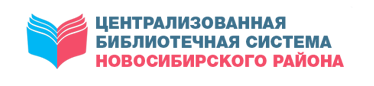 МКУ НОВОСИБИРСКОГО РАЙОНА «ЦБС»ЦЕНТР ПРАВОВОЙ ИНФОРМАЦИИПРАВОВОЙ ДАЙДЖЕСТВЫПУСК 7 (июль)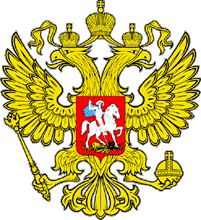 Дайджест содержит статьи по правовой тематике из периодических изданий, находящихся в фонде Центральной районной библиотекиКраснообск2020В пользу гражданОколо 300 новосибирцев воспользовались «лесной амнистией». В августе 2017 года в силу вступил Закон «О лесной амнистии», который уже третий год работает в полную силу. За период действия Закона «О лесной амнистии» в Новосибирской области поступило 283 обращения, по которым были приняты решения в пользу граждан. Воспользоваться «лесной амнистией» при уточнении границ принадлежащих гражданам земельных участков можно в случаях, если право на земельный участок возникло до 1 января 2016 года либо если на земельном участке расположен объект недвижимости, не предназначенный для нужд лесопользования, право собственности на который зарегистрировано до 1 января 2016 года. Собственнику необходимо подготовить ряд документов. Для этого нужно обратиться к кадастровому инженеру, который подготовит межевой план с отметкой о возможности применения положений Закона «О лесной амнистии». С готовым межевым планом обращайтесь в любой офис многофункционального центра «Мои документы». Необходимо подать заявление о постановке на государственный кадастровый учет (учет изменений) земельного участка. В результате для земельного участка будет установлен приоритет сведений Единого государственного реестра недвижимости. Информация о таком земельном участке будет исключена из лесного реестра. Срок, после которого граждане не смогут воспользоваться «лесной амнистией», законом не установлен. Управление Росреестра по НСОВ пользу граждан. – Текст : непосредственный // Новосибирский район – территория развития. – 2020, № 27 (316) (08 июля). – С. 12Вирус наживы: осторожно, мошенники!Предлагая замену бытовых приборов или лечение всего организма, злоумышленники заставляют пожилых граждан отдавать последние деньги и брать кредиты. Фальшивая поверка бытовых приборов учетаВыдавая себя за представителей ресурсоснабжающих компаний, «заботливые» злоумышленники звонят в дверь и предъявляют поддельные удостоверения. Если им открывают люди среднего возраста, они задают странные вопросы типа: «Перебоев не было? Приборы у вас все работают, не вышли из строя?» — или интересуются, не истек ли срок службы бытовых счетчиков, после чего уходят. Другое дело, если двери откроет пожилой человек. В этом случае его начинают убеждать, что срок эксплуатации счетчиков истек и необходимо вызвать мастера, который проверит их исправность. Предложение звучит весьма навязчиво, отказать псевдокоммунальщикам бывает очень сложно. При этом счетчики «надо проверить срочно, и оплатить услугу нужно будет наличкой и тоже прямо сейчас». Если люди пытаются отказаться, их начинают пугать штрафами и неустойками. Поликлиника в торговом центре Еще один способ отъема денег у населения — платные медицинские услуги. Недавно в Новосибирске завели уголовное дело в отношении руководителей одной медицинской организации. «Предпринимателей» обвиняют в хищении крупных сумм у граждан под предлогом оказания платных услуг. Медицинский кабинет открыли в одном из торговых центров мегаполиса. Клиентов находили с помощью рекламы и методом «холодных» звонков. Сибирякам предлагали бесплатно пройти высокоточную диагностику организма и обещали льготы при оплате лечения. Затем людям сообщали о необходимости срочного лечения и советовали купить абонемент стоимостью около ста тысяч рублей. Здесь же работники медицинского центра оформляли на граждан потребительские кредиты. По словам клиентов, подписывая договор, они думали, что это медицинские документы. 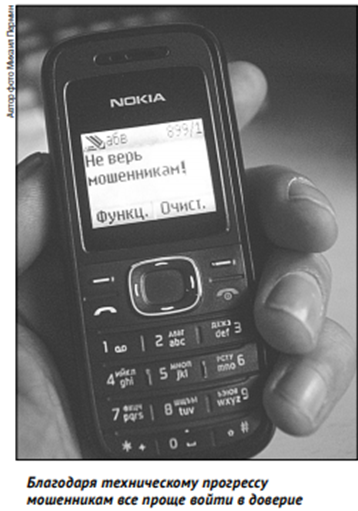 Предварительно установлено, что таким образом удалось обмануть не менее ста граждан, возраст которых превышает 60 лет. При расследовании выяснилось, что сотрудники, пользуясь профессиональными психологическими приемами, устанавливали доверительный контакт с клиентами и вынуждали их отдавать большие суммы денег за несуществующее лечение. Официальный представитель МВД России Ирина Волк сообщила: — Методики общения с гражданами были детально прописаны вплоть до фраз, которые необходимо произносить в той или иной ситуации. Управляющий и два менеджера медицинской фирмы уже взяты под стражу. Им предъявлено обвинение в совершении преступления — мошенничество в крупном размере. Расследование продолжается. Наказание по этой статье штраф 100– 500 тысяч рублей, возможно ограничение свободы на срок до двух лет. «Алло, мама, это я!» Как ни странно, продолжает действовать старый способ вытягивания денег при помощи телефонных звонков. Следователь ГУ МВД России по Новосибирской области завершил расследование уголовного дела о серии таких мошенничеств. В ходе предварительного следствия установлено, что с января 2018 года по январь 2020 года неоднократно судимый, в том числе за аналогичные преступления, 32-летний житель Новосибирска, используя несколько сотовых телефонов и сим-карт, звонил жителям Ульяновска, Калининграда, Иркутска, Хабаровска и других населенных пунктов. Выдавая себя за внука или сына, сообщал, что попал в ДТП, и просил перечислить деньги якобы для оплаты лечения потерпевшему. Таким образом злоумышленник похитил у граждан 596 тысяч рублей. В январе 2020 года в ходе оперативно-разыскных мероприятий подозреваемый был задержан полицией. Следствие установило его причастность к совершению 61 эпизода. Он обвиняется в мошенничестве с использованием средств мобильной связи с причинением значительного ущерба. Ему грозит максимальный срок заключения — 4,5 года. Уголовное дело с обвинительным заключением направлено в Советский районный суд Новосибирска. ВАЖНО В связи с участившимися жалобами граждан Росстандарт сообщает: «Требования об обязательной поверке бытовых приборов учета являются мошенническими и не соответствуют действительности. Все приборы учета, в том числе с истекшим сроком поверки, можно безнаказанно использовать до 1 января 2021 года. 6 апреля 2020 года вступило в действие постановление Правительства РФ, регулирующее поверку бытовых приборов в срок до 1 января 2021 года. Согласно документу, все бытовые приборы учета с истекшим сроком поверки потребители бытовых услуг могут использовать без проведения очередной поверки до 1 января 2021 года. Управляющие компании и ресурсоснабжающие организации обязаны принимать показания таких приборов. Неустойка — штраф, пени в этих случаях не взыскивается». Эльвира НОВИКОВАНовикова, Э. Вирус наживы: осторожно, мошенники! / Эльвира Новикова. – Текст : непосредственный // Приобская правда. – 2020, № 29 (9730) (15 июля). – С. 2Выборы будут конкурентнымиВыборный 2020 год получился еще более сложным, чем ожидалось. Усложнила его пандемия, «передвинувшая» голосование по Конституции России с середины весны на конец июня — начало июля. Впрочем, нет худа без добра: опыт голосования в условиях распространения коронавирусной инфекции, возможно, пригодится и в единый день голосования, если поветрие не пойдет резко на убыль.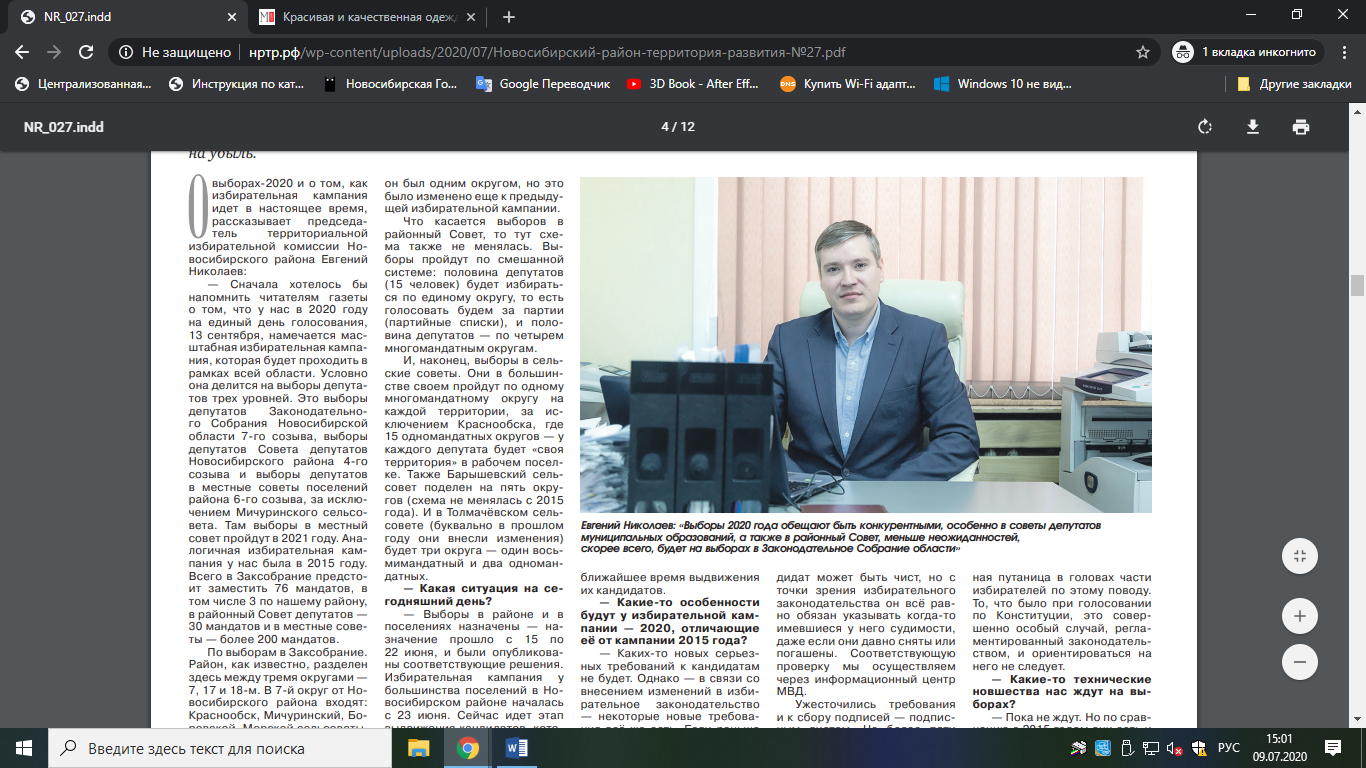 О выборах-2020 и о том, как избирательная кампания идет в настоящее время, рассказывает председатель территориальной избирательной комиссии Новосибирского района Евгений Николаев: — Сначала хотелось бы напомнить читателям газеты о том, что у нас в 2020 году на единый день голосования, 13 сентября, намечается масштабная избирательная кампания, которая будет проходить в рамках всей области. Условно она делится на выборы депутатов трех уровней. Это выборы депутатов Законодательного Собрания Новосибирской области 7-го созыва, выборы депутатов Совета депутатов Новосибирского района 4-го созыва и выборы депутатов в местные советы поселений района 6-го созыва, за исключением Мичуринского сельсовета. Там выборы в местный совет пройдут в 2021 году. Аналогичная избирательная кампания у нас была в 2015 году. Всего в Заксобрание предстоит заместить 76 мандатов, в том числе 3 по нашему району, в районный Совет депутатов — 30 мандатов и в местные советы — более 200 мандатов. По выборам в Заксобрание. Район, как известно, разделен здесь между тремя округами — 7, 17 и 18-м. В 7-й округ от Новосибирского района входят: Краснообск, Мичуринский, Боровской, Морской сельсоветы, а также полностью Ордынский район. В 17-й округ — Барышевский, Каменский, Берёзовский, Кубовинский, Мочищенский, Новолуговской, Плотниковский, Раздольненский, Станционный сельсоветы, а также полностью Кольцово и часть Мошковского района. В округ № 18 входят Верх-Тулинский, Криводановский, Кудряшовский, Толмачёвский, Ярковский сельсоветы и полностью город Обь. Надо заметить, что схема округов по выборам в Заксобрание не менялась с 2015 года. Хотя когда-то, если вспомнить историю, Новосибирский район был одним округом, но это было изменено еще к предыдущей избирательной кампании. Что касается выборов в районный Совет, то тут схема также не менялась. Выборы пройдут по смешанной системе: половина депутатов (15 человек) будет избираться по единому округу, то есть голосовать будем за партии (партийные списки), и половина депутатов — по четырем многомандатным округам. И, наконец, выборы в сельские советы. Они в большинстве своем пройдут по одному многомандатному округу на каждой территории, за исключением Краснообска, где 15 одномандатных округов — у каждого депутата будет «своя территория» в рабочем поселке. Также Барышевский сельсовет поделен на пять округов (схема не менялась с 2015 года). И в Толмачёвском сельсовете (буквально в прошлом году они внесли изменения) будет три округа — один восьмимандатный и два одномандатных. — Какая ситуация на сегодняшний день? — Выборы в районе и в поселениях назначены — назначение прошло с 15 по 22 июня, и были опубликованы соответствующие решения. Избирательная кампания у большинства поселений в Новосибирском районе началась с 23 июня. Сейчас идет этап выдвижения кандидатов, который продлится до 22 июля — до 18.00. — Насколько кандидаты в депутаты активны на данный момент? — Пока особой активности не наблюдается. По традиции активность резко возрастает в последние недели две. Картина, в общем-то, привычная: пока кандидаты изучают ситуацию, запрашивают информацию, касающуюся выборов; проходят внутрипартийные конференции, праймериз — в общем, идут предварительные процедуры выдвижения кандидатов у всех ведущих политических партий. Ожидаем в ближайшее время выдвижения их кандидатов. — Какие-то особенности будут у избирательной кампании — 2020, отличающие её от кампании 2015 года? — Каких-то новых серьезных требований к кандидатам не будет. Однако — в связи со внесением изменений в избирательное законодательство — некоторые новые требования всё же есть. Если раньше лишь наличие судимости за тяжкие и особо тяжкие преступления препятствовало выдвижению кандидатов еще в течение соответственно 10 и 15 лет после снятия или погашения судимости, то сейчас выдвижению кандидата препятствует и судимость за ряд преступлений средней тяжести (в законе указан их перечень) — до истечения 5 лет с момента снятия или погашения судимости. — У нас есть такие кандидаты? — Такие кандидаты есть, во всяком случае, были на прошлых выборах. Понимаете, по уголовному закону кандидат может быть чист, но с точки зрения избирательного законодательства он всё равно обязан указывать когда-то имевшиеся у него судимости, даже если они давно сняты или погашены. Соответствующую проверку мы осуществляем через информационный центр МВД. Ужесточились требования и к сбору подписей — подписным листам. Не более пяти подписей сейчас должно быть на листе и только с одной стороны листа. И теперь — это также новое требование — избиратель собственноручно (а не кандидат или сборщик подписей) пишет свои фамилию, имя и отчество на подписном листе. По самой процедуре голосования на местных выборах сохраняется та же практика, что была и на выборах в 2015-м — это досрочное голосование в течение 10 дней. Но такого голосования, как при голосовании по поправкам в Конституцию, думается, не будет — создалась определенная путаница в головах части избирателей по этому поводу. То, что было при голосовании по Конституции, это совершенно особый случай, регламентированный законодательством, и ориентироваться на него не следует. — Какие-то технические новшества нас ждут на выборах? — Пока не ждут. Но по сравнению с 2015 годом они есть и уже нам знакомы. Это и система «Мобильный избиратель» на выборах в Заксобрание, и изготовление протоколов в машиночитаемом виде — новшество, введенное в 2018 году. Выборы обещают быть конкурентными. Особенно, по сложившейся уже традиции, выборы в местные советы, а также в районный Совет депутатов. Меньше неожиданностей, скорее всего, будет на выборах в Законодательное Собрание области. Юрий Малютин, фото предоставлено Евгением НиколаевымНиколаев, Е. Выборы будут конкурентными / Евгений Николаев ; беседовал Юрий Малютин. – Текст : непосредственный // Новосибирский район – территория развития. – 2020, № 27 (316) (08 июля). – С. 4Выплаты, которые ПФР автоматически продлевает до конца летаВыплата пенсии по потери кормильца школьникам и студентам, достигшим 18 лет, а также повышение фиксированной выплаты пенсионерам, имеющим на иждивении обучающихся старше 18 лет, продлеваются ПФР автоматически до 31 августа текущего года — без предъявления подтверждающих справок об обучении детей. При достижении 18-летнего возраста выплата пенсии по случаю потери кормильца продолжается на основании справки из образовательного учреждения об очной форме обучения. В связи с ограничительными мерами в период распространения коронавирусной инфекции, а также с учетом предоставления каникул, выплата пенсий без подтверждения факта учебы продлена до 31 августа 2020 года включительно. Продление пенсий также касается студентов старше 18 лет, у которых сроки выплаты пенсии, ограниченные сроками по справке об учебе, истекают в июне, июле 2020 года. Напомним, что в соответствии с пенсионным законодательством пенсии по случаю потери кормильца выплачиваются до достижения детьми возраста 18 лет. В дальнейшем данные пенсии выплачиваются только при условии обучения по очной форме в образовательных учреждениях всех типов и видов до окончания детьми такого обучения, но не дольше чем до достижения ими возраста 23 лет. На этом же основании родителям-пенсионерам, имеющим очно обучающихся иждивенцев старше 18 лет, может быть увеличена фиксированная выплата. Она устанавливается пенсионеру, если на его иждивении находятся нетрудоспособные дети в возрасте до 18 лет или старше этого возраста, обучающиеся по очной форме обучения в образовательных учреждениях всех типов и видов, в том числе и за пределами России, но не дольше чем до достижения ими возраста 23 лет. Выплата повышенной пенсии без предоставления справки об обучении ребенка также автоматически продлится до 31 августа 2020 года. Если есть факт прекращения обучения (отчисления), то об этом необходимо проинформировать территориальный орган ПФР (письменно или по телефону). После 31 августа продление выплаты пенсии по случаю потери кормильца и установление родителям пенсий в повышенном размере, как и прежде, будут осуществляться на основании заявления с предоставлением справки об очном обучении. УПФР в Ленинском районе г. Новосибирска (межрайонное)Выплаты, которые ПФР автоматически продлевает до конца лета. – Текст : непосредственный // Новосибирский район – территория развития. – 2020, № 30 (319) (29 июля). – С. 12Выплаты на детей: кто и сколько получит в августе?Социальные выплаты для детей в августе будут. Пока можно уверенно говорить о двух, обе недавно были предложены Президентом России Владимиром Путиным.Это пособие малоимущим с детьми от 3 до 7 лет и «детские» 3000 рублей безработным родителям. Что касается самой весомой «коронавирусной» выплаты 10000 рублей для семей с детьми до 16 лет, пока неизвестно, будет ли она в августе. Родители, еще не получившие эти деньги в июне и июле, имеют право их оформить и получить в августе сразу 20000 рублей. 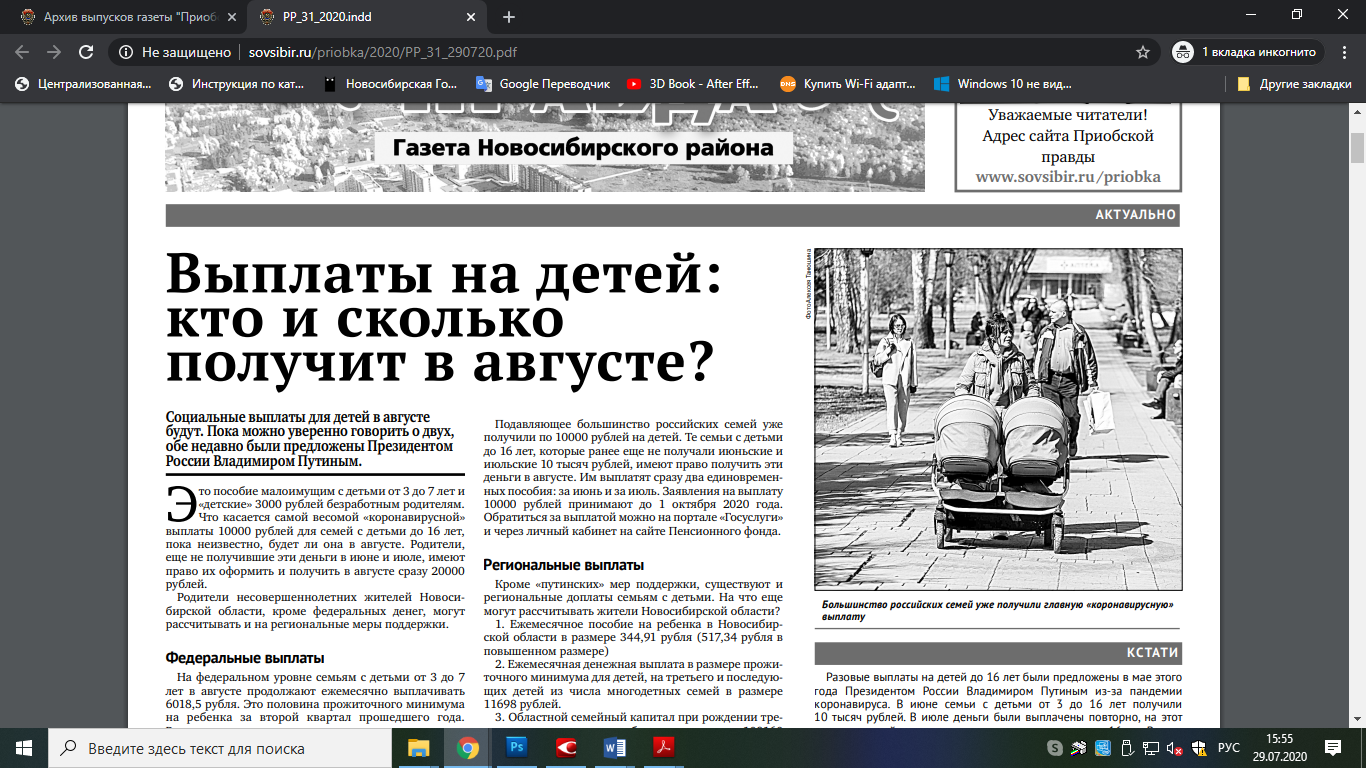 Родители несовершеннолетних жителей Новосибирской области, кроме федеральных денег, могут рассчитывать и на региональные меры поддержки.Федеральные выплаты На федеральном уровне семьям с детьми от 3 до 7 лет в августе продолжают ежемесячно выплачивать 6018,5 рубля. Это половина прожиточного минимума на ребенка за второй квартал прошедшего года. Выплата назначается на один год с момента подачи заявления. Главное условие — среднедушевой доход семьи не должен превышать размер прожиточного минимума за минувший год в регионе, в Новосибирской области это 11738 рублей. Выплату с 1 июня начали получать более 47000 семей области. Семьи с детьми, родители которых потеряли работу, также получат по 3000 рублей в месяц на каждого несовершеннолетнего ребенка. Сейчас этой мерой поддержки пользуются более 10000 новосибирских семей. Доплату назначают только одному из родителей, даже если они вдвоем стоят на бирже труда и получают пособие по безработице. Подавляющее большинство российских семей уже получили по 10000 рублей на детей. Те семьи с детьми до 16 лет, которые ранее еще не получали июньские и июльские 10 тысяч рублей, имеют право получить эти деньги в августе. Им выплатят сразу два единовременных пособия: за июнь и за июль. Заявления на выплату 10000 рублей принимают до 1 октября 2020 года. Обратиться за выплатой можно на портале «Госуслуги» и через личный кабинет на сайте Пенсионного фонда. Региональные выплаты Кроме «путинских» мер поддержки, существуют и региональные доплаты семьям с детьми. На что еще могут рассчитывать жители Новосибирской области? 1. Ежемесячное пособие на ребенка в Новосибирской области в размере 344,91 рубля (517,34 рубля в повышенном размере) 2. Ежемесячная денежная выплата в размере прожиточного минимума для детей, на третьего и последующих детей из числа многодетных семей в размере 11698 рублей. 3. Областной семейный капитал при рождении третьего, последующего ребенка в размере 108160 рублей. 4. Компенсация части родительской платы за присмотр и уход за детьми, выплачиваемая родителям (законным представителям) детей, посещающих образовательные организации, регулирующие образовательную программу дошкольного образования, в размере 20% от платы на первого ребенка, 50% — на второго, 70% — на третьего и последующих детей. 5. Единовременное дополнительное пособие при рождении ребенка в молодой семье в размере 6000 рублей на первого ребенка, 12000 рублей — на второго; 18000 рублей на третьего и последующих детей. КСТАТИ Разовые выплаты на детей до 16 лет были предложены в мае этого года Президентом России Владимиром Путиным из-за пандемии коронавируса.  В июне семьи с детьми от 3 до 16 лет получили 10 тысяч рублей. В июле деньги были выплачены повторно, на этот раз возрастной диапазон расширили с рождения и до 16 лет. В рамках этой меры господдержки семьи, в которых воспитывается 26,5 млн детей, получили около 600 млрд рублей. Многим родителям это настолько понравилось, что сейчас они просят власть произвести еще одну такую выплату в августе. Аргумент для этого — предстоящий учебный год и необходимость тратить деньги на сбор детей в школу. «Хотим 10 тысяч в августе!» — социальные сети и родительские интернет-форумы пестрят сообщениями, призывающими государство в третий раз поддержать материально семьи с детьми.  По этому поводу даже была написана соответствующая петиция, которая набрала в интернете более сотни тысяч подписей.По материалам сайта VN.ruВыплаты на детей: кто и сколько получит в августе?. – Текст : непосредственный // Приобская правда. – 2020, № 31 (9732) (29 июля). – С. 1Закон Новосибирской областиО внесении изменений в статью 9.2 Закона Новосибирской области «Об опеке и попечительстве в Новосибирской области» и в статьи 7 и 9 Закона Новосибирской области «О социальной поддержке многодетных семей на территории Новосибирской области»Принят Законодательным Собранием Новосибирской области 9 июля 2020 годаСтатья 1Внести в статью 9.2 Закона Новосибирской области от 15 декабря 2007 года № 175-ОЗ «Об опеке и попечительстве в Новосибирской области» (с изменениями, внесенными Законами Новосибирской области 13 октября 2008 года № 261-ОЗ, от 7 декабря 2009 года № 431-ОЗ, от 2 декабря 2010 года № 15-ОЗ, от 8 мая 2013 года № 323-ОЗ, от 5 июля 2013 года № 350-ОЗ, от 2 октября 2014 года № 467-ОЗ, от 28 марта 2017 года № 148-ОЗ, от 3 апреля 2018 года № 252-ОЗ, от 25 декабря 2018 года № 336-ОЗ, от 6 мая 2019 года № 363-ОЗ) следующие изменения:1) часть 1 изложить в следующей редакции:«1. Для получения денежных средств опекун (попечитель) представляет в орган опеки и попечительства по месту жительства или месту пребывания подопечного (по своему усмотрению) заявление о назначении денежных средств, форма которого утверждается областным исполнительным органом государственной власти Новосибирской области, уполномоченным в сфере опеки и попечительства, с указанием номинального счета, открытого опекуном (попечителем) в соответствии с главой 45 Гражданского кодекса Российской Федерации (далее − заявление), а также паспорт или иной документ, удостоверяющий личность опекуна (попечителя).Опекун (попечитель) по собственной инициативе предоставляет свидетельство о рождении, за исключением свидетельства о государственной регистрации акта гражданского состояния, выданного компетентным органом иностранного государства, и его нотариально удостоверенного перевода на русский язык или иной документ, удостоверяющий личность подопечного, а также документ об обучении в образовательной организации (в отношении подопечных в возрасте старше 16 лет), за исключением документа, связанного с прохождением обучения, выданного на территории иностранного государства, и его нотариально удостоверенного перевода на русский язык. В случае непредставления опекуном (попечителем) указанных документов по собственной инициативе орган опеки и попечительства запрашивает необходимую информацию в соответствующих органах и организациях в рамках межведомственного информационного взаимодействия в соответствии с Федеральным законом от 27 июля 2010 года № 210-ФЗ «Об организации предоставления государственных и муниципальных услуг».»;2) пункт 2 части 3 изложить в следующей редакции:«2) непредставление опекуном (попечителем) паспорта или иного документа, удостоверяющего личность, свидетельства о государственной регистрации акта гражданского состояния, выданного компетентным органом иностранного государства, и его нотариально удостоверенного перевода на русский язык, документа, связанного с прохождением обучения, выданного на территории иностранного государства, и его нотариально удостоверенного перевода на русский язык. В этом случае принятое органом опеки и попечительства решение не препятствует повторному обращению опекунов (попечителей) о назначении денежных средств;».Статья 2Внести в Закон Новосибирской области от 6 октября 2010 года № 533-ОЗ «О социальной поддержке многодетных семей на территории Новосибирской области» (с изменениями, внесенными Законами Новосибирской области от 7 ноября 2011 года № 136-ОЗ, от 4 июля 2012 года № 246-ОЗ, от 6 декабря 2013 года № 379-ОЗ, от 2 октября 2014 года № 465-ОЗ, от 18 декабря 2014 года № 496-ОЗ, от 28 марта 2017 года № 150-ОЗ, от 10 ноября 2017 года № 217-ОЗ, от 3 апреля 2018 года № 252-ОЗ, от 25 декабря 2018 года № 336-ОЗ, от 28 ноября 2019 года № 433-ОЗ) следующие изменения:1) в статье 7:а) пункт 6 части 3 после слов «сроков обучения)» дополнить словами «(представляется заявителем по собственной инициативе, за исключением документа, связанного с прохождением обучения, выданного на территории иностранного государства, и его нотариально удостоверенного перевода на русский язык)»;б) в части 3.1:в абзаце первом слова «выписку из домовой книги по месту жительства ребенка (детей) или иной» исключить, слова «содержащий сведения о месте» заменить словами «подтверждающий место»;в абзаце втором слова «документов, указанных» заменить словами «документа, указанного»;2) в абзаце четвертом части 2 статьи 9 слова «и не может быть ниже величины прожиточного минимума, установленного в Новосибирской области на день принятия постановления» заменить словами «и не может быть ниже двукратной величины прожиточного минимума трудоспособного населения, установленной в Новосибирской области на II квартал года, предшествующего году обращения за назначением ежемесячной денежной выплаты».Статья 31. Настоящий Закон вступает в силу через 10 дней после его официального опубликования, за исключением статьи 1 и подпункта «а» пункта 1 статьи 2 настоящего Закона.2. Статья 1 и подпункт «а» пункта 1 статьи 2 настоящего Закона вступают в силу с 1 января 2021 года.Губернатор Новосибирской области А. А. ТРАВНИКОВг. Новосибирск 14 июля 2020 г. № 490-ОЗЗакон Новосибирской области. – Текст : непосредственный // Ведомости Законодательного Собрания Новосибирской области. – 2020, № 30 (1755) (22 июля). – С. 5Заплати алименты и спи спокойно!Житель Новосибирского района задолжал своему ребёнку почти полмиллиона рублей. Алименты не платил принципиально, деньги у него были. Долг нерадивый отец отдал только после того, как судебные приставы арестовали его автомобиль стоимостью полтора миллиона рублей. Иногда судебным приставам приходится, как детективам, вести расследование, чтобы разыскать горе-родителей и заставить их оплатить содержание собственных чад. Родители с низкой социальной ответственностью Как рассказала начальник отделения судебных приставов России по Новосибирскому району Тамара Кондратенко, суммы долга детям у некоторых папаш и мамаш достигают гигантских цифр со многими нулями. Часто сумма долга таких безответственных родителей составляет 300–400 тысяч рублей. Есть и такие, которые за несколько лет умудряются задолжать своим детям гораздо большие суммы. Сотрудники ФССП приводят в пример случай, когда один мужчина за несколько лет накопил перед своими тремя детьми задолженность почти в два миллиона рублей. Приставам приходится идти на нестандартные меры, чтобы призвать к совести должников. Тамара Кондратенко рассказала: — Наш рабочий день порой длится очень долго: чтобы застать должника дома, надо приходить к нему в шесть утра или, наоборот, поздно вечером. Многие из неплательщиков нигде не работают, и взять в счет долга у них нечего — ценных вещей в их жилье нет. Специалисты говорят, что люди, у которых есть совесть, даже в сложные времена помогают растить своих детей. Потеряв работу, они встают на учет в центр занятости и, пока ищут новую работу, платят алименты со своих пособий по безработице. При этом не все должники являются маргиналами. Некоторые из них, имея неплохие доходы, принципиально не платят своим детям. И оправдание своей неуемной жадности находят, говорят: «Не хочу, чтобы бывшая жена пользовалась моими деньгами». Одного такого папашу вычислили по информации, которая поступила из ГИБДД. Он задолжал своему сыну почти 500 тысяч рублей, при этом купил «Тойоту-Камри» выпуска 2015 года за 1,5 миллиона рублей и вскоре выставил ее на продажу. Пристав пришел по объявлению в качестве покупателя. Автомобиль арестовали. Через 1,5 недели этот папаша погасил долг и забрал свою иномарку. Тамара Кондратенко рассказала, что еще несколько лет назад должников по алиментам было значительно меньше. За последнее время их число выросло на 30 процентов. И, как это ни печально, среди них все больше женщин. Она продолжает: — Сегодня непутевых горемамаш, которые не платят алименты на своих малышей, живущих в детдомах или приемных семьях, примерно 25 процентов от общего числа должников. Это женщины-алкоголички или наркоманки. Некоторые рожают по пять-шесть детей. У них забирают ребятишек, а они новых рожают. Что грозит неплательщикам алиментов? Дети не должны страдать. Поэтому государственная система предполагает многоступенчатую схему взыскания алиментов с непутевых родителей — от административной до уголовной ответственности. Если в течение двух месяцев долг не погасить, грозит наказание: общественные работы либо административный арест на 15 суток. В особо тяжелых случаях виновному могут назначить уголовное наказание вплоть до лишения свободы сроком до одного года. Так, недавно отсидеть 10 суток административного ареста пришлось жителю Новосибирского района. Мужчину, как и его супругу, лишили родительских прав. По решению суда ребятишек отправили в центр помощи детям, а нерадивых родителей обязали выплачивать алименты на их содержание. Однако горе-мама и папа платить не собирались. Обоих родителей неоднократно предупреждали об ответственности. Но они не реагировали — долг не гасили. В результате женщина была привлечена к уголовной ответственности. Ее супругу продолжительное время удавалось скрываться от судебных приставов. В начале июня 2020 года прибывшие по месту жительства должника судебные приставы застали его дома. Мужчину принудительно доставили в отделение, где на него был составлен протокол. Суд, рассмотрев материалы дела, назначил наказание в виде административного ареста сроком на 10 суток. Если после отбытия наказания мужчина не станет работать и гасить задолженность, будет рассмотрен вопрос о привлечении его к уголовной ответственности, сообщает пресс-служба УФССП России по Новосибирской области.Еще одно наказание, которое нередко применяют суды для неплательщиков алиментов, — обязательные работы. Так, в апреле 2020 года в отделении судебных приставов города Новосибирска было возбуждено исполнительное производство о взыскании с местного жителя задолженности по алиментам на сумму более 500 тысяч рублей. Мужчина всячески уклонялся от исполнения родительских обязательств, скрывался, никаких мер, чтобы погасить задолженность, не предпринимал. Судебному приставуисполнителю пришлось принудительно доставить должника в отделение, где в отношении его был составлен протокол. Суд, рассмотрев материалы дела, назначил мужчине наказание в виде 100 часов обязательных работ. После отработки ему придется найти работу и платить алименты. В противном случае ему как злостному неплательщику грозит уголовное наказание. Эльвира НОВИКОВАНовикова, Э. Заплати алименты и спи спокойно! / Эльвира Новикова. – Текст : непосредственный // Приобская правда. – 2020, № 29 (9730) (15 июля). – С. 8Защитить свои кровныеЖителей Новосибирской области предупреждают о росте случаев мошенничества с использованием банковских карт.Казалось бы, старая схема – любым способом узнать реквизиты банковских карт, чтобы получить чужие деньги. И тем не менее она продолжает успешно работать. Доверчивые жители региона сообщают мошенникам свои данные.Только за июль в Новосибирской области было совершено более 600 хищений денежных средств с банковских счетов граждан с причинением общего ущерба в размере более 40 миллионов рублей. Эти цифры не могли остаться без внимания руководства области. Вопросы профилактики таких преступлений обсудили на оперативном совещании, которое 27 июля провёл губернатор Андрей Травников.Сотрудники правоохранительных органов призывают граждан к бдительности: в регионе отмечается рост преступлений, совершаемых мошенниками, которые пытаются завладеть данными банковских карт граждан и денежными средствами с их банковских счетов. Любое сообщение или телефонный звонок, подталкивающий к переводу, к любым манипуляциям с банковской картой, а также передаче конфиденциальных данных карты, должны насторожить. В день фиксируется по несколько десятков сообщений о таких случаях мошенничества.Как правило, злоумышленники по телефону могут представляться сотрудниками службы безопасности банка и дезинформировать граждан о том, что с их карты осуществляются попытки несанкционированного списания денежных средств. В результате чего держатель карты сообщает мошенникам информацию по банковской карте, а также разовый пароль для получения доступа к денежным средствам. Зачастую преступники используют возможности «подмены» номера по IP-телефонии, так что их абонентский номер телефона совпадает с банковским. При поступлении такого звонка не нужно сообщать либо подтверждать свои персональные данные.Губернатор Новосибирской области Андрей Травников поручил профильным органам власти совместно с правоохранительными органами усилить информационно-профилактическую работу по предотвращению подобных мошеннических действий.Защитить свои кровные. – Текст : непосредственный // Ведомости Законодательного Собрания Новосибирской области. – 2020, № 31 (1756) (29 июля). – С. 3Компенсации за капремонтЗа первое полугодие 2020 года дополнительную меру социальной поддержки по оплате взноса за капитальный ремонт оформили более 635 пенсионеров в Новосибирской области.Неработающие пенсионеры-собственники квартир в возрасте от 70 лет получают 50-процентную компенсацию на оплату взноса, те же категории граждан, достигшие 80 лет, — 100-процентную компенсацию. Размер компенсации рассчитывается исходя из взноса, начисленного на площадь, находящуюся в собственности, но не более стандарта нормативной площади жилого помещения и минимального размера взноса на капремонт. Для одиноко проживающих граждан стандарт нормативной площади жилого помещения установлен в размере 33 кв. м, для семьи из двух человек — 21 кв. м на человека, для семьи из трех и более человек — по 18 кв. м на человека. Получить консультацию специалиста можно по телефону горячей линии министерства труда и социального развития Новосибирской области 8-800-100-0082. Подробная информация размещена на сайте министерства в разделе «Выплаты и пособия». Документы для оформления меры социальной поддержки необходимо подавать в центры социальной поддержки населения по месту жительства или пребывания.Компенсации за капремонт. – Текст : непосредственный // Новосибирский район – территория развития. – 2020, № 29 (318) (22 июля). – С. 4Кому повысят пенсии с 1 августа?С 1 августа трем категориям пенсионеров повышают пенсии. Для работающих пенсионеров сумма увеличится не более чем на 3 балла (279 рублей), получателей накопительной пенсии ждет повышение на 9,13%. Увеличение произойдет автоматически, никаких заявлений подавать не надо.Кто получит повышенную пенсию? Индексация коснется трех категорий получателей – это работающие пенсионеры, получатели накопительной пенсии и участники программы софинансирования пенсионных накоплений. На перерасчет страховой пенсии имеют право получатели страховых пенсий по старости и по инвалидности, за которых работодатели в 2019 году уплачивали страховые взносы. Перерасчет страховой пенсии в августе носит беззаявительный характер, поэтому работающим пенсионерам не нужно приходить в территориальные управления ПФР. Размер увеличения пенсии для работающих пенсионеров зависит от уровня заработной платы в прошлом году, то есть от суммы уплаченных за него работодателем страховых взносов и начисленных пенсионных баллов. В пресс-службе регионального ПФР пояснили: – Перерасчет произведут в пределах трех пенсионных коэффициентов. Средний размер по области и количество получателей будут известны к концу месяца. Напомним, в 2020 году стоимость одного пенсионного балла составляет 93 рубля, то есть сумма увеличения пенсий не превысит 279 рублей. Важно отметить, что пенсия подрастет только у официально трудоустроенных граждан. Тем, кто работает неофициально, прибавка не полагается. Размер увеличения пенсии для каждого получателя индивидуален, он зависит от количества накопленных баллов, которые формируются из отчислений с заработной платы в прошлом году. Второй фактор, влияющий на размер увеличения, – дата оформления пенсионных выплат, это связано с тем, что стоимость одного пенсионного балла закрепляется в год выхода на пенсию. Осуществлять перерасчет будут за предыдущий 2019 год, учитывая страховой стаж за этот срок. Получателей накопительной пенсии с 1 августа ждет индексация в размере 9,13%, это в три раза больше уровня инфляции, который по итогам прошлого года был зафиксирован примерно в 3%, сообщает Центробанк. Повышение коснется 80 тысяч российских пенсионеров, чей средний размер накопительной пенсии в настоящий момент составляет 956 рублей в месяц. Повышение пенсий ждет и участников программы софинансирования пенсионных накоплений – им будут увеличены выплаты на 7,99%. Сейчас в ней насчитывается 32 тысячи человек. Размер срочной пенсионной выплаты в среднем составляет 1705 рублей в месяц.Пенсионеров, которые прекратили трудовую деятельность, ждет перерасчет, но не более трех пенсионных коэффициентов. Например, в прошлом году стоимость одного коэффициента составляла 87,24 рубля, таким образом, прибавка не могла превышать 262 рубля. В прошлом году увеличение пенсий в августе коснулось 210 тысяч работающих новосибирцев, являющихся получателями страховой пенсии. Корректировка была произведена 211,5 тысячи новосибирских пенсионеров. Для неработающих пенсионеров ежегодная индексация пенсий произошла 1 января. Выплаты были увеличены на 6,6%. Следующий перерасчет ожидает неработающих пенсионеров только в 2021 году. По материалам сайта VN.ruКому повысят пенсии с 1 августа? . – Текст : непосредственный // Приобская правда. – 2020, № 30 (9731) (22 июля). – С. 2Коридор для многодетныхВыплаты на третьего и последующего ребёнка теперь доступны большему количеству многодетных семей.Закон, увеличивающий выплаты многодетным семьям, приняла сессия заксобрания. По вопросу докладывала Оксана Марченко, зампредседателя комитета по культуре, образованию, науке, спорту и молодёжной политике. Согласно изменениям в закон «О социальной поддержке многодетных семей на территории Новосибирской области» уточняется, что ежемесячная денежная выплата в размере величины прожиточного минимума для детей предоставляется многодетным семьям в случае рождения третьего ребёнка или последующих детей до достижения ими трёх лет, если на день обращения за мерой социальной поддержки среднедушевой доход многодетной семьи не превышает двукратной величины прожиточного минимума трудоспособного населения, установленной в Новосибирской области на II квартал года, предшествующего году обращения за назначением ежемесячной денежной выплаты.Начиная с января 2020 года в связи с изменением федерального законодательства увеличилось количество многодетных семей, которым доступна эта мера социальной защиты, поскольку прежде она распространялась только на многодетные семьи, у которых среднедушевой доход был ниже одного размера прожиточного минимума, установленного в Новосибирской области. Тем самым социальный коридор для многодетных семей, получающих выплаты на третьего и последующих детей, увеличился. Для примера: величина прожиточного минимума в Новосибирской области в расчёте на душу населения на II квартал 2019 составила 11 738 рублей — эта сумма была пороговой для назначения выплаты.С января 2020 года среднедушевой доход многодетной семьи при начислении этой выплаты не должен превышать двукратной величины прожиточного минимума трудоспособного населения (12 486 рублей) — 24 972 рубля.— Чем больше многодетный родитель работает, стараясь обеспечить каждого ребёнка, тем меньше у семьи шансов получить социальную поддержку. Мы поднимали этот вопрос на заседаниях в министерстве труда и социального развития, — говорит Татьяна Малыгина, председатель НП «Отчий дом», мама 34 детей. — Принятие закона улучшит положение многих семей.Марина ШАБАНОВАШабанова, М. Коридор для многодетных / Марина Шабанова. – Текст : непосредственный // Ведомости Законодательного Собрания Новосибирской области. – 2020, № 29 (1754) (15 июля). – С. 5Новые правила для автолюбителейАвтомобилистов Новосибирской области, как, впрочем, и по всей России, ждут изменения в правилах дорожного движения и КоАП. 1 июля 2020 для автомобилистов вступают в силу новые регламенты. Новые справки при получении водительских прав, ужесточение требований при внесении изменений в конструкцию автомобиля, ограничения на ввоз в страну автомобилей с правым расположением руля. Траты на владение и эксплуатацию транспортных средств вырастут. Основные изменения: 1. Ограничения ввоза машин с правым рулем. С 1 июля 2020 года техническим регламентом Таможенного союза вводятся новые ограничения на ввоз техники с правым рулем на территорию РФ.  Это касается не всех типов машин.  Теперь в Россию запрещен ввоз «праворульных» самосвалов, спецтехники, микроавтобусов, минивэнов; гру-зовых машин, имеющие манипуляторы; а также автобусов категории М2 и М3.Для легковых авто категории М1 с правым рулем меняется процедура ввоза и растаможивания.  Для получения ПТС на «праворульную» машину необходимо будет предоставить сертификат безопасности, который должна выдавать спецлаборатория. 2. Новые справки при продлении водительских прав. С 1 июля при продлении срока водительских прав или получении новых водителям придется в обязательном порядке сдавать дополнительные анализы, чтобы доказать, что они не имеют наркотической и алкогольной зависимости.3. Парковка для инвалидовВ силу вступают законодательные изменения, предполагающие включение в Федеральный реестр инвалидов информации об установке на транспортное средство знака «Инвалид», это позволит решить существующие проблемы инвалидов или людей, перевозящих инвалидов. Попасть в федеральный реестр можно на основании заявления в Пенсионный фонд, а также через госуслуги или МФЦ.  В базе будет отображаться только одно транспортное средство, закрепленное за конкретным инвалидом или перевозящим его лицом, но при необходимости, например, смене автомобиля, в базу можно будет вносить изменения. По материалам сайта vn.ruНовые правила для автолюбителей. – Текст : непосредственный // Приобская правда. – 2020, № 27 (9728) (01 июля). – С. 2Новый порядок для реализации права инвалидов на бесплатное использование парковкиС 1 июля 2020 г. вступил в силу приказ Минтруда России от 14 ноября 2019 г. №724н «Об утверждении Порядка размещения в федеральном реестре инвалидов сведений о транспортном средстве, управляемом инвалидом, или транспортном средстве, перевозящем инвалида и (или) ребенка-инвалида, а также использования и предоставления этих сведений и о признании утратившим силу приказа Министерства труда и социальной защиты Российской Федерации от 4 июля 2018 г. №443н «Об утверждении Порядка выдачи опознавательного знака «Инвалид» для индивидуального пользования».С 1 июля 2020 г. в федеральных учреждениях медико-социальной экспертизы прекращена выдача опознавательного знака «Инвалид». Для реализации права на бесплатное использование мест для парковки инвалид либо его представитель подает заявление в отношении одного транспортного средства в Пенсионный фонд Российской Федерации через «Личный кабинет» в федеральной государственной информационной системе «Федеральный реестр инвалидов» с использованием системы «Единый портал государственных и муниципальных услуг (функций)» в электронном виде или через многофункциональный центр предоставления государственных и муниципальных услуг.Пенсионный фонд Российской Федерации размещает в Федеральном реестре инвалидов, использует и представляет сведения в электронном виде о государственном регистрационном номере транспортного средства, марке и модели транспортного средства, дате и времени размещения сведений о транспортном средстве, дате подачи заявления о размещении сведений о транспортном средстве.Пенсионный фонд Российской Федерации обеспечивает возможность использования и предоставления федеральным органам исполнительной власти, органам государственной власти субъектов Российской Федерации размещенных в Федеральном реестре инвалидов сведений о транспортном средстве, в том числе посредством информационного взаимодействия с их информационными ресурсами.Новый порядок для реализации права инвалидов на бесплатное использование парковки. – Текст : непосредственный // Ведомости Законодательного Собрания Новоси-бирской области. – 2020, № 27 (1752) (01 июля). – С. 19Обращение по формеОчередной материал в рамках совместного проекта Уполномоченного по правам человека в НСО и газеты «Ведомости» разъясняет, как подать жалобу в прокуратуру.Граждане при нарушении их прав могут подать заявление в прокуратуру. В соответствии с Федеральным законом от 17.01.1992 №2202-1 «О прокуратуре Российской Федерации», органы прокуратуры осуществляют надзор за соблюдением законов, прав и свобод человека и гражданина федеральными министерствами, государственными комитетами, службами и иными федеральными органами исполнительной власти, представительными (законодательными) и исполнительными органами субъектов Российской Федерации, органами местного самоуправления, органами военного управления, органами контроля, их должностными лицами, субъектами осуществления общественного контроля за обеспечением прав человека в местах принудительного содержания и содействия лицам, находящимся в местах принудительного содержания, а также органами управления и руководителями коммерческих и некоммерческих организаций; надзор за исполнением законов органами, осуществляющими оперативно-розыскную деятельность, дознание и предварительное следствие; за исполнением законов судебными приставами; за исполнением законов администрациями органов и учреждений, исполняющих наказание и применяющих назначаемые судом меры принудительного характера, администрациями мест содержания задержанных и заключённых под стражу; возбуждение дел об административных правонарушениях и проведение административного расследования в соответствии с полномочиями, установленными Кодексом Российской Федерации об административных правонарушениях и другими федеральными законами.Требования, предъявляемые к обращению:обращение гражданина должно содержать конкретные сведения о нарушениях требований законов, прав и свобод граждан;обращение должно соответствовать компетенции того органа прокуратуры, куда оно направляется.При этом необходимо учитывать, что органы прокуратуры не осуществляют надзор за исполнением законов гражданами, то есть физическими лицами. Подобные обращения должны направляться в соответствующие органы контроля либо правоохранительные органы. Лишь в случае, если указанными органами по обращениям граждан не будут приняты соответствующие меры либо граждане не получат своевременно ответ на своё обращение, граждане вправе обжаловать бездействие указанных органов в органы прокуратуры.Необходимо отметить, что согласно действующему уголовно-процессуальному законодательству органы прокуратуры не осуществляют дознание и следствие по уголовным делам, а также не проводят доследственные проверки, поэтому поступившие в органы прокуратуры сообщения о совершённых или готовящихся преступлениях безотлагательно передаются в следственные органы.В какой форме подать жалобу?В органах прокуратуры подлежат регистрации сообщения, полученные в письменной форме или устной форме на личном приёме, по почте, телеграфу, факсимильной связи, в электронном виде, а также через официальный сайт прокуратуры Новосибирской области http://prokuratura-nso.ru.Поступающие в органы прокуратуры заявления и жалобы, иные обращения рассматриваются в порядке и сроки, предусмотренные Приказом Генпрокуратуры России от 30.01.2013 №45 «Об утверждении и введении в действие Инструкции о порядке рассмотрения обращений и приёма граждан в органах прокуратуры Российской Федерации». Ответ на заявление, жалобу и иное обращение граждан должен быть мотивированным.Если в удовлетворении заявления или жалобы прокурором отказано, заявителю должны быть разъяснены порядок обжалования принятого решения, а также право обращения в суд, если оно предусмотрено законом.В случае необходимости прокурор в установленном законом порядке принимает меры по привлечению к ответственности лиц, совершивших правонарушения.Обращение по форме. – Текст : непосредственный // Ведомости Законодательного Собрания Новосибирской области. – 2020, № 31 (1756) (29 июля). – С. 22От статуса к статусу22 июля избиркомы Новосибирской области и Новосибирска завершили приём документов для регистрации кандидатов на участие в выборах заксобрания и горсовета.В кампании по выборам в заксобрание по партийным спискам изначально намеревались участвовать 12 партий. Однако партия «Коммунисты России» не представила в установленный срок подписи, необходимые для регистрации партийного списка. Таким образом, дальше идут 11 партий: «Единая Россия», КПРФ, ЛДПР, «Справедливая Россия», «Родина», «Партия прямой демократии», «Партия роста», «Новые люди», «Зелёные», «За правду» и «Российская партия пенсионеров за социальную справедливость». 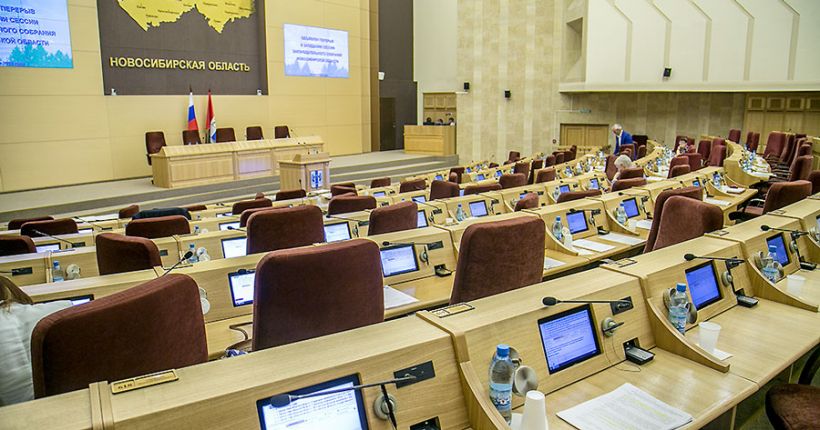 К вечеру 28 июля зарегистрирован был только один список — партии «Справедливая Россия».Идти в заксобрание по одномандатным округам изъявили желание 220 человек. По 38 из них представляют «Единую Россию» и ЛДПР, которые выдвинули своих кандидатов по всем округам. Партия «Новые люди» заявила к участию 30 человек, но после того, как трое кандидатов утратили этот статус, а одному было отказано в регистрации, осталось 26.33 претендента представляют «Справедливую Россию», 29 — партию «Родина», 28 — КПРФ, 7 — партию «За правду». Ещё 17 человек намеревались идти на выборы как самовыдвиженцы, но одному из них было отказано в регистрации, а ещё один утратил статус выдвинутого кандидата (это Алексей Поляков, выдвигавшийся по одному округу со своим однофамильцем, действующим депутатом заксобрания, самовыдвиженцем Ильёй Поляковым).28 кандидатов от «Единой России» являются действующими депутатами заксобрания, 11 из них уже зарегистрированы: это Алексей Александров, Алексей Андреев, Александр Козлов, Дмитрий Козловский, Александр Кулинич, Вениамин Пак, Андрей Панфёров, Евгений Подгорный, Иван Сидоренко, Андрей Шимкив, Александр Шпикельман. В числе зарегистрированных кандидатов от партии также главный врач областной больницы Анатолий Юданов и экс-министр здравоохранения, главный врач областного онкодиспансера Олег Иванинский.КПРФ выставила на одномандатных округах семерых действующих депутатов. Бороться за мандат в партийных рядах будут также председатель Сибирского фонда по увековечиванию памяти Владимира Высоцкого Анатолий Олейников и главный врач Сибирского федерального центра оздоровительного питания Яков Новосёлов. Зарегистрированных кандидатов-коммунистов на момент сдачи номера в печать не было.А вот «Справедливая Россия» успела зарегистрировать не только партийный список (Постановление избирательной комиссии НСО о регистрации областного списка кандидатов «Справедливой России» и сам список опубликован на нашем сайте), но и 13 кандидатов- одномандатников. Статус зарегистрированных кандидатов имеют также два представителя партии «Родина» и двое самовыдвиженцев — Илья Поляков (округ №22) и барабинский предприниматель Константин Терещенко (округ №4).В числе кандидатов-самовыдвиженцев также отмечен индивидуальный предприниматель Андрей Алексеевич Андреев, который баллотируется по округу №36, где от «Единой России» выдвинут действующий депутат Алексей Алексеевич Андреев.Всего к вечеру 28 июля зарегистрированы 33 кандидата. Окончательное их число будет известно 1 августа.Татьяна МАЛКОВА | Фото Валерия ПАНОВАМалкова, Т. От статуса к статусу / Татьяна Малкова. – Текст : непосредственный // Ведомости Законодательного Собрания Новосибирской области. – 2020, № 31 (1756) (29 июля). – С. 4От шестого к седьмомуЗа время работы шестого созыва Законодательного собрания было выполнено 3 182 наказа избирателя.Предварительные итоги работы органов власти по исполнению наказов избирателей в 2019 году и в ходе работы всего шестого созыва депутатов подвели на заседании комитета заксобрания по бюджетной, финансово-экономической политике и собственности. Информацию представил исполняющий обязанности министра экономического развития области Лев Решетников. В 2019 году было выполнено (в том числе частично) 1 163 наказа. Фактическая сумма бюджетных и внебюджетных средств, направленных на их реализацию, составила 11,6 млрд рублей, хотя изначально на это планировалось затратить 9,2 млрд рублей.На территории сельских районов области (с 1-го по 18-й избирательный округ) выполнен 561 наказ, общая стоимость реализации составила 9,1 млрд рублей.По Новосибирску (с 19-го по 38-й избирательный округ) выполнено 602 наказа общей стоимостью около 2,5 млрд рублей.Больше всего наказов в 2019 году было исполнено в сфере ЖКХ — 443. Далее идут образование (244) и дорожная инфраструктура (220).Самыми капиталоёмкими стали наказы в сфере образования — на их исполнение затрачено 5,34 млрд рублей, или 46% от общего объёма средств. 2,9 млрд рублей было направлено на ремонт и строительство дорог (25,4%), 909 млн рублей вложено в сферу ЖКХ, 689 млн — в развитие физкультуры и спорта, 542 млн — в здравоохранение.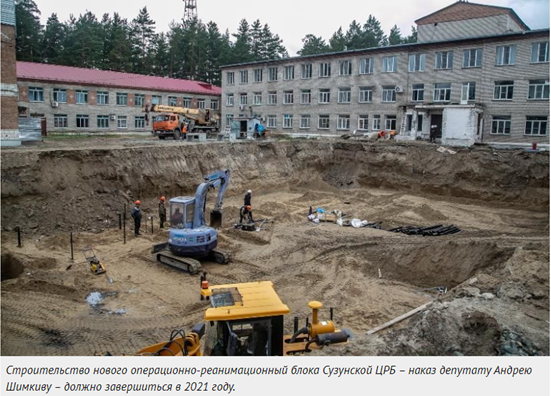 3,9 млрд рублей в 2019 году направлено на объекты капитального строительства из средств областного бюджета. Из этой суммы 2,8 млрд рублей пошло на новые объекты образования, ещё 1,7 млрд составило софинансирование из средств федерального бюджета. На эти средства были построены, в частности, детские сады в Бердске и Оби, школы в Октябрьском районе Новосибирска и рабочем посёлке Кольцово, пристройка к школе в деревне Бурмистрово Искитимского района.331 млн рублей затрачено на объекты здравоохранения. В числе исполненных наказов — реконструкция Маслянинской и Черепановской центральных районных больниц, строительство больницы в рабочем посёлке Дорогино Черепановского района. Введены в эксплуатацию ФАПы в Венгеровском, Купинском, Северном, Доволенском, Болотнинском, Колыванском, Мошковском, Коченёвском районах, на это израсходовано 62,3 млн рублей.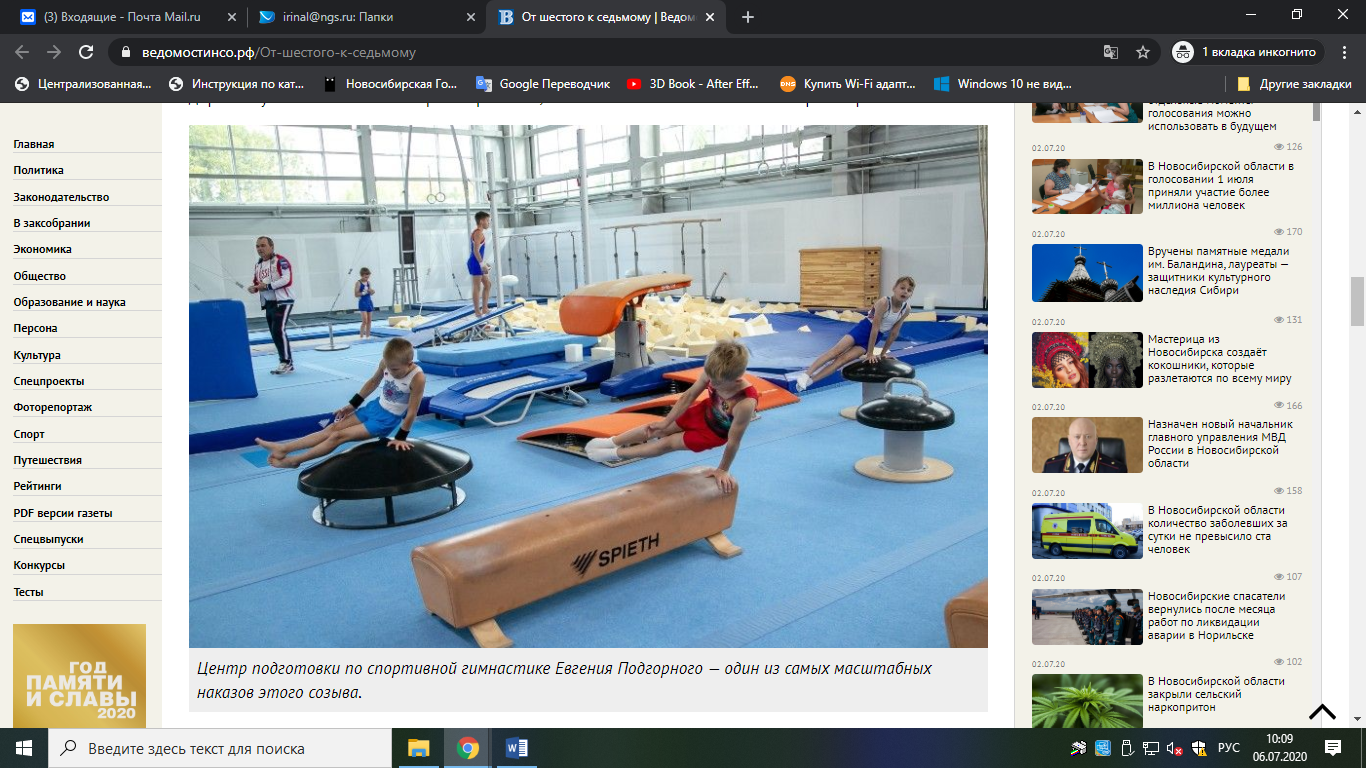 В числе 16 введённых в строй спортивных объектов общей стоимостью 514 млн рублей — ледовый дворец в Куйбышеве, спорткомплекс в Тогучине, реконструированный стадион в Чулыме.На реконструкцию 8 автодорог и мостов направлено 440,7 млн рублей из областного и 105,6 млн рублей из федерального бюджетов. На эти средства были реконструированы автодороги Венгерово — Минино — Верх-Красноярка — Северное в Венгеровском районе, М-51 Купино — Карасук в Чистоозёрном и Татарском районах, Барабинск — Зюзя — Квашнино в Барабинском районе, участки дорог в Купинском и Новосибирском районах, мосты в Колыванском и Новосибирском районах.151 млн рублей было направлено на благоустройство территорий. В числе 273 исполненных наказов по этому направлению — парк в селе Северное, аллея Славы в селе Прокудское Коченёвского района, десятки придомовых территорий и детских площадок.Представляя отчёт о выполнении программы наказов избирателей депутатам шестого созыва, Лев Решетников отметил: если сравнивать итоги работы пятого и нынешнего созывов, то последнему удалось превзойти предыдущий по числу исполненных наказов более чем вдвое.Объёмы финансирования составили 43,2 млрд рублей (из них 29,5 млрд — средства областного бюджета) против 24 млрд в пятом созыве.Всего в 2016 году депутаты включили в программу 5 016 наказов. Исполнено 3 182, или 63%.На территории муниципальных районов и городских округов на сельской территории Новосибирской области (с 1-го по 18-й избирательный округ) выполнено 1 645 наказов, общая стоимость их реализации — 31,8 млрд рублей, в том числе за счёт средств областного бюджета — 24,5 млрд рублей.По Новосибирску (с 19-го по 38-й избирательный округ) выполнено 1 537 наказов общей стоимостью 10,4 млрд рублей, из них 5,1 млрд рублей — средства областного бюджета.По количеству наказов традиционно лидируют сферы ЖКХ (1162 наказа), дорожного строительства (636) и образования (596). По объёмам финансирования — они же, но в другом порядке: образование (16,1 млрд рублей), дорожная инфраструктура (12,2 млрд), ЖКХ (4,5 млрд).В числе 66 объектов образования, введённых в строй по наказам избирателей, — школа и детский сад в Краснообске, школы в Бердске, Оби, рабочем посёлке Горный, новосибирских микрорайонах «Родники» и «Берёзовый», детские сады в Оби и селе Марусино. Выполнено 339 наказов по ремонту школьных кровель и замене окон.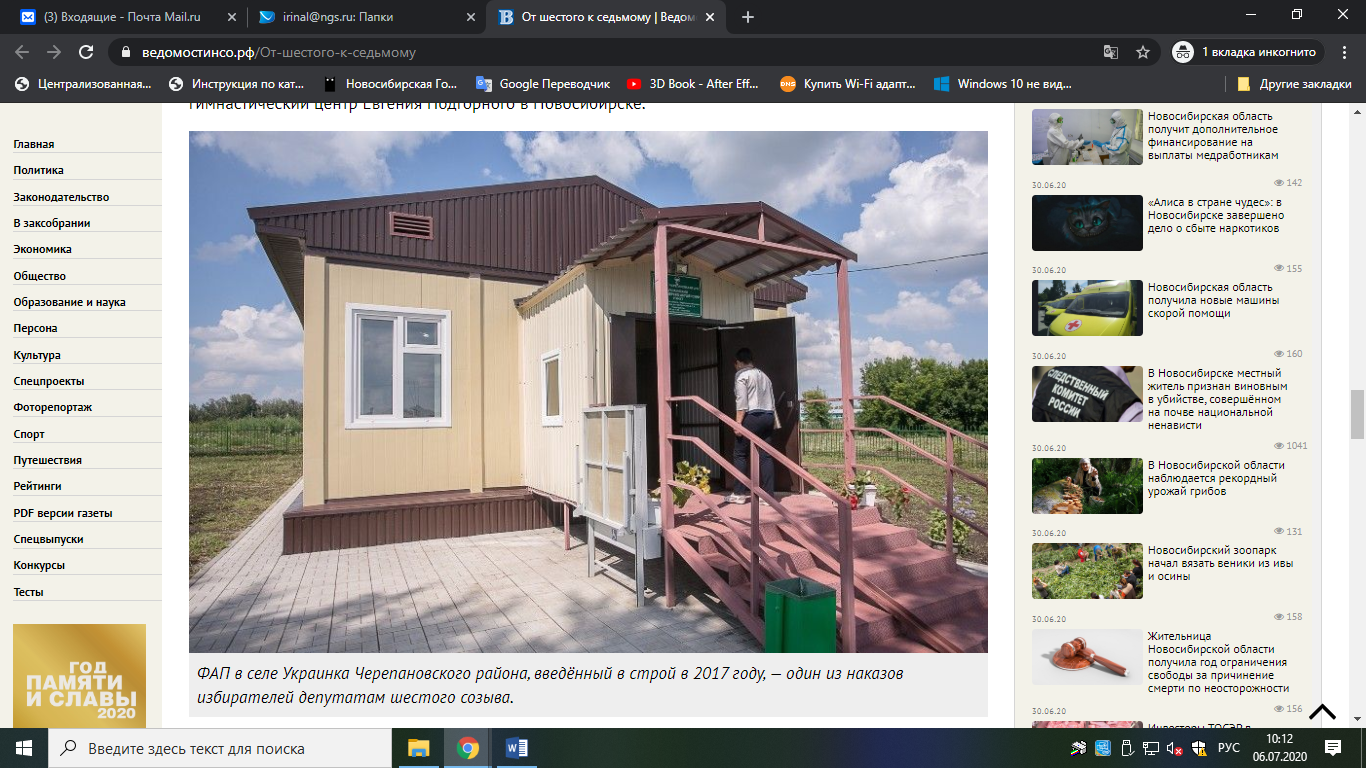 Почти полмиллиона рублей затрачено на строительство 46 ФАПов, 1,4 млрд рублей — на строительство и ремонт других объектов здравоохранения, включая завершение реконструкции Барабинской ЦРБ, строительство реанимационно-операционного блока и приёмного покоя в Сузунской ЦРБ.Выполнено 20 наказов в сфере физкультуры и спорта. В их числе — бассейн и спорткомплекс в Купино, ледовый дворец в Краснообске, хоккейный модуль и спорткомплекс с бассейном в Довольном, гимнастический центр Евгения Подгорного в Новосибирске. Построены и реконструированы дома и дворцы культуры в Кыштовке, Чистоозёрном, Барабинске, Карасуке. В общей сложности на исполнение 11 наказов в сфере культуры направлено 789 млн рублей.12,1 млрд рублей затрачено на строительство и ремонт дорог — 9,6 млрд из областного и 1,8 млрд из федерального бюджетов. На эти средства выполнен 491 наказ.Около 1 млрд рублей составило финансирование наказов по благоустройству; 1,7 млрд — по водоснабжению. Пробурены новые скважины в Чановском и Карасукском районах, продолжалась реконструкция насосно-фильтровальной станции в Куйбышеве, проводилась замена водопроводных сетей в Татарском и Маслянинском районах, газифицировались территории в Тогучинском и Чановском районах.Лев Решетников сообщил, что началась подготовка к формированию программы наказов избирателей депутатам седьмого созыва Законодательного собрания. Он напомнил, что согласно областному закону на это отводится 200 дней со дня выборов, программа должна быть принята не позднее 1 апреля 2021 года.Заместитель председателя бюджетного комитета Александр Аксёненко поинтересовался, как будут выстраиваться приоритеты при формировании новой программы, — с учётом того, что не все наказы шестого созыва удалось выполнить. И. о. министра ответил, что этот вопрос будет решаться обоюдно правительством и заксобранием, с учётом мнений депутатов и специалистов профильных министерств.Председатель комитета Александр Морозов подытожил сказанное: всем депутатам, которые будут избраны в заксобрание седьмого созыва, предстоит серьёзная работа по сбору наказов избирателей, на основании чего будет формироваться новая программа.Татьяна МАЛКОВА | Фото Валерия ПАНОВАМалкова, Т. От шестого к седьмому / Татьяна Малкова. – Текст : непосредственный // Ведомости Законодательного Собрания Новосибирской области. – 2020, № 27 (1752) (01 июля). – С. 4Ответ на жалобыДо конца года в Новосибирской области прекратят бесконтрольную торговлю пивом в многоквартирных домах. Соответствующий законопроект в первом чтении приняла сессия заксобрания. Меры по ужесточению правил продажи пива в многоквартирных жилых домах разрабатывались в правительстве НСО в соавторстве с депутатами заксобрания и горсовета Новосибирска. Поводом стали многочисленные жалобы жителей города. Как отметил глава минпромторга НСО Андрей Гончаров, только за первое полугодие 2020-го в министерство поступило 46 обращений по этой проблематике. Изменения прежде всего коснутся площади торговых залов объектов (увеличение с 20 до 50 кв. м), маскирующихся сегодня под заведения общепита и торгующих пивом навынос и после 22:00. По словам министра, многие из ныне действующих пивных точек в жилых домах просто не смогут вписаться в этот критерий. Впрочем, есть вариант стать магазином и торговать пивом в установленное законом время. Как подчеркнул председатель заксобрания Андрей Шимкив, законопроект действительно важный и долгожданный и между первым и вторым чтениями он будет доработан с учётом всех поправок и предложений. Принимать его окончательно будут депутаты уже следующего созыва заксобрания.Ответ на жалобы. – Текст : непосредственный // Ведомости Законодательного Собрания Новосибирской области. – 2020, № 29 (1754) (15 июля). – С. 5Ответственно заявляюОчередной материал в рамках совместного проекта Уполномоченного по правам человека в НСО и газеты «Ведомости» разъясняет порядок подачи, регистрации и рассмотрения в органах полиции заявлений и сообщений о преступлении, правонарушении и происшествии.Порядок приёма, регистрации и разрешения в территориальных органах Министерства внутренних дел Российской Федерации заявлений и сообщений о преступлениях, административных правонарушениях, происшествиях устанавливается инструкцией, утверждённой приказом Министерства внутренних дел России от 29 августа 2014 года №736 (далее — Инструкция МВД). В территориальных органах МВД России осуществляется приём, регистрация и разрешение следующих заявлений о преступлении: письменное заявление о преступлении, подписанное заявителем; протокол принятия устного заявления о преступлении; заявление о явке с повинной; протокол явки с повинной; рапорт сотрудника органов внутренних дел Российской Федерации об обнаружении признаков преступления; материалы, которые направлены налоговыми органами в соответствии с законодательством Российской Федерации о налогах и сборах для решения вопроса о возбуждении уголовного дела; постановление прокурора о направлении соответствующих материалов в орган предварительного расследования для решения вопроса об уголовном преследовании; поручение прокурора (руководителя следственного органа) о проведении проверки по сообщению о преступлении, распространённому в средствах массовой информации; заявление потерпевшего или его законного представителя по уголовному делу частного обвинения; анонимное (без указания фамилии заявителя или почтового либо электронного адреса, по которому должен быть направлен ответ) заявление, содержащее данные о признаках совершённого или готовящегося террористического акта. Заявления и сообщения о преступлениях, административных правонарушениях, происшествиях вне зависимости от места и времени совершения преступления, административного правонарушения либо возникновения происшествия, а также полноты содержащихся в них сведениях и формы представления подлежат обязательному приёму во всех территориальных органах МВД России.Круглосуточный приём заявлений и сообщений о преступлениях, административных правонарушениях, происшествиях осуществляется оперативным дежурным дежурной части территориального органа МВД России (отдела, отделения, пункта полиции, линейного отдела, линейного отделения, линейного пункта полиции). Вне пределов административных зданий территориальных органов МВД России или в административных зданиях территориальных органов МВД России, в которых дежурные части не предусмотрены, указанные заявления и сообщения принимаются уполномоченными сотрудниками органов внутренних дел. Основные способы подачи заявления о преступлении: личное обращение в дежурную часть территориального отдела полиции на приём, осуществляемый руководителем; по телефону оперативной службы 02 (102, 112 — для мобильной связи), в том числе по «телефону доверия», входящему в систему горячей линии МВД, 8 (383) 232-76-75); почтовой связью; через почтовый ящик территориального отдела полиции; факсимильной связью; через информационные системы общего пользования (официальный сайт территориального органа МВД России, официальный сайт МВД). При приёме письменного заявления о преступлении заявитель предупреждается об уголовной ответственности за заведомо ложный донос в соответствии со статьёй 306 Уголовного кодекса Российской Федерации, о чём делается отметка, удостоверяемая подписью заявителя. По результатам рассмотрения заявлений и сообщений о преступлениях органом дознания, дознавателем, следователем, руководителем следственного органа в пределах своей компетенции должно быть принято одно из следующих решений: о возбуждении уголовного дела; об отказе в возбуждении уголовного дела; о передаче по подследственности в соответствии со статьёй 151 Уголовно-процессуального кодекса Российской Федерации (далее — УПК РФ), а по уголовным делам частного обвинения — в суд в соответствии с частью второй статьи 20 УПК РФ. Рассмотрение сообщения о преступлении производится в порядке, предусмотренном ст. 144 УПК РФ. Согласно ч. ч. 1 и 3 ст. 144 УПК РФ решение по сообщению о преступлении должно быть принято в срок не позднее трёх суток со дня поступления заявления. Руководитель следственного органа, начальник органа дознания вправе по мотивированному ходатайству следователя, дознавателя продлить данный срок до десяти суток. При необходимости производства документальных проверок, ревизий, судебных экспертиз, исследований документов, предметов, трупов и проведения оперативно-розыскных мероприятий руководитель следственного органа по ходатайству следователя (а прокурор по ходатайству дознавателя) вправе продлить этот срок до 30 суток с обязательным указанием на конкретные фактические обстоятельства, послужившие основанием для такого продления. В случаях, если по результатам рассмотрения сообщения о преступлении орган дознания, дознаватель, следователь, руководитель следственного органа отказывают в возбуждении уголовного дела, копия постановления об отказе в возбуждении уголовного дела должна быть направлена заявителю и прокурору в течение 24 часов с момента его вынесения. При этом заявителю должны быть разъяснено его право обжаловать данное постановление и порядок обжалования.Принятые в дежурной части по телефону сообщения, не содержащие информацию о преступлении, об административном правонарушении, о происшествии, рассмотрению в порядке, предусмотренном Инструкцией МВД, не подлежат. Такие сообщения должны быть приобщены к номенклатурному делу, прилагаемому к Книге учёта заявлений и сообщений о преступлениях, административных правонарушениях, происшествиях. О принятом решении, а также о возможности обратиться в территориальный орган МВД России письменно или в форме электронного документа в порядке, установленном Федеральным законом от 02.05.2006 №59-ФЗ «О порядке рассмотрения обращений граждан Российской Федерации», заявитель (абонент) уведомляется в обязательном порядке. Дополнительную информацию можно узнать на официальном сайте ГУ МВД России по Новосибирской области 54.мвд.рф. Здесь же вы сможете найти своего участкового уполномоченного полиции для связи с ним.Ответственно заявляю. – Текст : непосредственный // Ведомости Законодательного Собрания Новосибирской области. – 2020, № 28 (1753) (08 июля). – С. 22Охранять дистанциюРабота на расстоянии, права и обязанности сотрудников на «удалёнке» будут регламентированы законом.Работа над внесением соответствующих поправок в Трудовой кодекс РФ началась ещё в мае 2019 года, то есть задолго до пандемии. Об этом рассказал побывавший в Новосибирске с визитом вице-спикер Совета Федерации РФ Андрей Турчак. Он отметил, что ситуация с коронавирусом, когда на удалённую работу ушло полстраны, наглядно продемонстрировала, насколько актуальны и необходимы такие изменения. Сегодня поправки подготовлены и внесены в Госдуму.Андрей Турчак сообщил, что в ходе опросов работающих дистанционно сотрудников выяснилось: около четверти из них считают, что их права были нарушены.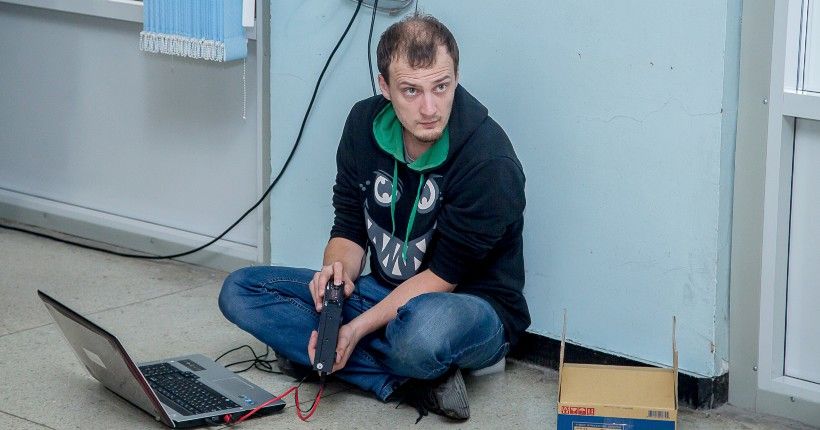 — В Трудовом кодексе имеется законодательный изъян, которым воспользовались нерадивые работодатели, — и изменения призваны устранить этот дисбаланс, защитить права граждан, работающих удалённо, — подчеркнул он, добавив, что поправки касаются большого количества людей, поэтому необходимо их широкое обсуждение в регионах. Законопроект нужно успеть принять в первом чтении в летнюю сессию Госдумы, чтобы он начал действовать с 1 января 2021 года, пояснил Андрей Турчак, а ко второму чтению надо будет собрать и обобщить все необходимые поправки.Первый вице-спикер новосибирского заксобрания Андрей Панфёров согласился с тем, что действующая редакция Трудового кодекса никак не регламентирует взаимоотношения работодателя и работника при удалённой занятости. Существует возможность заключить либо традиционный трудовой договор, либо договор о дистанционной работе — без рабочего места в офисе. Он отметил, что, судя по обращениям, поступавшим к профессиональным юристам в период пандемии, работодатели крайне редко заключали с сотрудниками дополнительные соглашения к трудовому договору.Введение понятия дистанционной работы в закон будет способствовать определению и закреплению как прав работодателей и работников, так и их обязанностей.После внесения изменений, помимо понятия «дистанционная работа», в Трудовом кодексе появятся пункты о временной удалённой работе (как, например, в период пандемии) и комбинированной удалённой работе (когда часть времени сотрудник работает на стационарном месте, а часть — удалённо). В результате должны исчезнуть дискриминационные нормы, позволяющие работодателю легче увольнять сотрудников на «удалёнке». Сейчас он может это сделать, например, просто сочтя, что дальнейшая совместная работа нецелесообразна.Присоединившийся к обсуждению в формате видеоконференции первый заместитель главы фракции «Единой России» в Госдуме Андрей Исаев рассказал, что работа над поправками велась долго, но пандемия заставила ускорить процесс. Он подчеркнул, что проект не является окончательным вариантом, нерешённых вопросов пока много, часть проблем отложена до второго чтения. Депутат предположил, что в дальнейшем в ТК РФ будет создан целый раздел, посвящённый дистанционной работе, где будут объединены все относящиеся к ней нормы.Главная задача нововведений — защитить права работников, поскольку в нынешней редакции Трудового кодекса они являются звеном, более слабым, чем работодатели. В частности, должно быть определено, кто оплачивает используемые в работе технику, интернет, программное обеспечение.Ещё одно важное новшество — закрепление понятия рабочего времени, поскольку многие работодатели считают, что с сотрудником на «удалёнке» можно связываться по служебным вопросам в любое время дня и ночи.Поэтому вводятся пункты о графике взаимодействия и неприкосновенности личного времени сотрудника. Если ему всё же приходится работать сверхурочно или в выходные, оплата должна быть выше.Своим мнением об изменениях в ТК РФ поделились представители федерального Министерства труда и социальной защиты, Федерации независимых профсоюзов, юридического сообщества, IT-отрасли. Генеральный директор Межрегиональной ассоциации руководителей предприятий Юрий Бернадский привёл ряд цифр: число занятых в дистанционном режиме в Новосибирской области в первом полугодии выросло примерно в 100 раз, составив около 50 тысяч. Ситуация изменилась радикально, а трудовое право заметно отстаёт, отметил он. Глава МАРП также сделал акцент на необходимости учитывать и другую сторону проблемы: помимо защиты работников от дискриминации, нужно предусмотреть, как исключить иждивенческие настроения сотрудников, поскольку во время удалённой работы соблазнов от неё отлынивать становится больше.Председатель комитета заксобрания по социальной политике, здравоохранению, охране труда и занятости населения Игорь Гришунин сообщил, что депутаты областного парламента внимательно изучили предлагаемый законопроект. Он отметил важность того, что дискуссии проходят на региональных площадках. Депутат напомнил, что многие его коллеги сейчас начали избирательную кампанию, проводят встречи с трудовыми коллективами, в ходе которых есть возможность лучше узнать мнение людей о предстоящих изменениях в ТК РФ.Спикер заксобрания Андрей Шимкив подтвердил: депутаты регионального парламента активно включатся в работу по поправкам в Трудовой кодекс — чтобы они были приняты как можно быстрее. На последней в этом созыве сессии заксобрания 9 июля депутаты поддержали соответствующий проект федерального закона.Татьяна МАЛКОВА | Фото Валерия ПАНОВАМалкова, Т. Охранять дистанцию / Татьяна Малкова. – Текст : непосредственный // Ведомости Законодательного Собрания Новосибирской области. – 2020, № 29 (1754) (15 июля). – С. 5Пенсионеры-опекуны начнут получать повышенную пенсиюПерерасчет пенсии носит беззаявительный характер. Все необходимые сведения по актуализации списков пенсионеров-опекунов и попечителей органы ПФР по Новосибирской области провели самостоятельно. Пенсионеры, которые являются опекунами или попечителями на возмездной основе, в том числе по договору о приемной семье, начиная с 1 июля текущего года будут получать страховую пенсию с учетом проведенных индексаций.Как сообщили в пресс-службе отделения ПФР, до этой даты на оплачиваемую опеку (попечительство) – например, в рамках договора о приемной семье, - распространялись правила обязательного пенсионного страхования, поэтому пенсионеры-опекуны (попечители) считались работающими пенсионерами, выплата пенсии им с учетом индексации возобновлялась только после завершения данной трудовой деятельности.Пенсионеры-опекуны начнут получать повышенную пенсию. – Текст : непосредственный // Ведомости Законодательного Собрания Новосибирской области. – 2020, № 27 (1752) (01 июля). – С. 2Перед «Единой Россией» стоит задача наполнить конкретным содержанием каждое положение Конституции»На «Единой России» лежит ответственность за результат работы по законодательному обеспечению поправок в основной закон страны.Они коснутся многих сфер, поэтому партия должна наполнить их конкретным содержанием и сделать так, чтобы все решения работали на местах. Об этом на заседании генсовета «Единой России» заявил его секретарь Андрей Турчак, передает ER.ru.Он напомнил, что многие из поправок, которые вошли в итоговый текст основного закона, были подготовлены и внесены «Единой Россией», а результат общероссийского голосования – это выражение безусловной поддержки и доверия курсу президента.- Одновременно это начало новой большой работы по законодательному обеспечению поправок. Она уже стартовала. Символично, что один из первых законопроектов подготовлен членами «Единой России» и касается защиты территориальной целостности нашей страны. Всего же предстоит принять около 100 законов на федеральном уровне и, по оценке специалистов, порядка 600 законов и изменений в уставы субъектов РФ на региональном уровне. Именно на «Единой России» лежит основная ответственность за этот результат, - отметил секретарь генсовета партии.По его словам, законодательные изменения коснутся многих сфер, в том числе дополнительной защиты человека труда, обязательной индексации пенсий и пособий, повышения качества и доступности медицинской помощи, экологии, образования, повышения эффективности государственного управления, защиты нашего культурного наследия.- Все это основа для составления нашей предвыборной программы. Каждое положение Конституции должно быть наполнено конкретным смыслом и содержанием. Это большая практическая задача для наших партийных проектов, для центрального исполкома партии, которые вместе с региональными отделениями должны заняться этой работой, - заявил Андрей Турчак.К примеру, в рамках проекта «Чистая страна» должен быть представлен план мероприятий по защите природы и животных.- Причем речь не столько о проектах законов. Людям нужны решения не где-то далеко, а там, где они живут. Многие готовы помогать приютам, участвовать в экологических субботниках, собирать раздельно мусор и многое другое. Партия как самое большое сообщество на всех уровнях власти должна в этом людям помочь, - уверен секретарь генсовета «Единой России».Кроме того, государство гарантирует качество и доступность бесплатной медицинской помощи.- Проект «Здоровое будущее» должен предложить механизм и новые решения. Это и первичное звено здравоохранения, и мобильная медицина. В первую очередь акцент надо делать на сельских территориях, - указал Андрей Турчак.Это и реформа трудового законодательства.- Нужно на деле защитить человека труда – не просто прописать в законе, на «на земле», в регионах, дать четко понять работодателю, что труд человека – основа экономики, а права трудящихся нужно соблюдать неукоснительно. И это лишь малая часть примеров. Все решения должны и будут работать именно в регионах, на местах, - сказал Андрей Турчак.Он обратился к секретарям региональных отделений партии.- Это ваша персональная задача. Задача постоянная – конкретные решения для людей во вверенном вам регионе. Именно в ваших руках находятся защита и забота о людях, - резюмировал спикер.Напомним, темами заседания генерального совета «Единой России» стали обсуждение программно-идеологических задач партии, а также выдвижение кандидатов на довыборы депутатов Госдумы.Депутат Государственной думы РФ Александр Карелин уверен, что принятые поправки укрепляют фундамент новой российской государственности. И каждый, кто участвовал в голосовании, достоин уважения. Активность россиян говорит о том, что у них есть заинтересованность в своей судьбе.- Конечно, как всегда в обществе, есть разные мнения, иногда полярные, есть большое количество проблем. Но если только обращать внимание на недостатки, тратить время на порицание и критику «режима», то добра не будет. Считаю, что рано или поздно мы придем к пониманию важности уважения к правилам, нормам морали и представлениям о соразмерности и здравом смысле, и тогда неустроенности и «остроты» в восприятии действительности станет меньше. Никто не говорит, что будет просто. Жизнь, как бы это банально ни звучало, есть борьба, преодоление сопротивления разных обстоятельств. Таково устройство мира. Отказываясь принять очевидное, мы обманываем себя. Жить хорошо, сыто и в достатке хотят все. Однако никто никогда не отменит требование работать на благо себя, своей семьи и, как итог, на благо государства. Нам важно поверить в себя, понять, что обновленная Конституция более четко и убедительно утверждает базовые принципы цивилизованного и сильного государства – суверенитет, незыблемость границ, верность исторической правде, нашим проверенным временем традициям, объединяющую силу русского языка, социальную направленность и многое другое, - прокомментировал Александр Карелин.«Перед «Единой Россией» стоит задача наполнить конкретным содержанием каждое положение Конституции». - Текст : непосредственный // Советская Сибирь. – 2020, № 30 (27706) (22 июля). – С. 20-21Перекрыть пивные рекиС нового года распивочные в жилых домах окажутся вне законаТакое решение приняли депутаты на сессии Законодательного собрания. Они утвердили законопроект, который запрещает розничную продажу алкоголя предприятиями общественного питания, расположенными в многоквартирных домах, если площадь торгового зала менее 50 квадратных метров.Проблема, о которой идет речь, назрела уже давно. К сожалению, пивнушки на первых этажах жилых домов для Новосибирска не редкость. Более того, в спальных районах бывает так, что в одном доме даже не одна, а сразу две-три распивочные. Понятно, что жильцы отнюдь не в восторге от «веселья», кипящего под окнами день и ночь. Особенно если учесть, что гости подобных заведений зачастую используют подъезды в качестве уборных.Война с «наливайками»— 24 апреля были внесены изменения в федеральное законодательство, суть которых состоит в том, чтобы запретить розничную продажу алкоголя на предприятиях общепита, расположенных в многоквартирных домах и на прилегающей территории, если площадь торгового зала меньше 20 квадратных метров, — отметил министр промышленности, торговли и развития предпринимательства Новосибирской области Андрей Гончаров. — Однако регионы, приводя свои законы в соответствие с федеральным, имеют право вносить коррективы. К нам поступает много жалоб от жителей региона на подобные заведения. Кроме того, министерство получило обращения от председателя Законодательного собрания Новосибирской области Андрея Шимкива и от председателя Совета депутатов города Новосибирска Дмитрия Асанцева с просьбой решить этот вопрос.По словам главы регионального минпромторга, в министерстве создали рабочую группу, куда вошли и депутаты. Она совершила несколько рейдов, чтобы своими глазами увидеть, как обстоят дела. С учетом всех обстоятельств министерство предложило увеличить площадь зала в заведениях общепита, где можно будет продавать алкоголь, до 50 метров. Как правило, классическая «наливайка» — это бывшая двухкомнатная квартира площадью 44–49 квадратных метров, где зал редко занимает больше 20 «квадратов». Закон должен вступить в силу с 1 января 2021 года. По словам Андрея Гончарова, такой временной запас даст предпринимателям возможность переориентировать свой бизнес — например, сделать из распивочной магазин, где можно будет торговать тем же пивом с 9 до 22.«Эту вакханалию необходимо прекратить»Депутат Вячеслав Журавлев задал логичный вопрос: а что изменится для жильцов, если площадь торгового зала будет, к примеру, 60 квадратных метров? Те же шум, крики, драки и антисанитария. Не проще ли просто закрыть весь общепит в многоквартирниках? На что Андрей Гончаров возразил, что в таком случае пострадают порядочные кафе и рестораны, которые работают по всем правилам, имеют санузлы и исправно платят налоги.Депутат Дмитрий Козловский высказал мнение, что киоски возле жилых домов, где торгуют пивом, а то и чем-нибудь покрепче, тоже было бы неплохо закрыть, ибо они ничем принципиально не отличаются от «наливаек», расположенных в домах. Депутат Михаил Вересовой привлек внимание собравшихся к аналогичной проблеме в селах.— Ни для кого не секрет, что сегодня наши сельские жители просто спиваются — нелегальные точки по торговле контрабандным спиртом, самогоном и прочим опасным алкоголем работают круглосуточно, — подчеркнул парламентарий. — На одной из прошлых сессий перед нами выступал представитель ГУ МВД, который объяснил нам, что у полиции сегодня нет полномочий пресекать подобные вещи. Максимум, за что можно привлечь торговцев спиртным, — за незаконное предпринимательство. Думаю, мы должны заняться этим вопросом.Весьма жестко высказался по теме первый заместитель председателя Законодательного собрания Новосибирской области Андрей Панферов:— Эту вакханалию необходимо прекратить. Никто не собирается наступать на горло малому и среднему бизнесу, но маты, драки и поножовщина не дают спокойно жить нашим избирателям. Но самое страшное — это видит молодежь, и не только видит, но и принимает в распитии спиртных напитков самое активное участие. Так что я прошу депутатов поддержать поправки, вносимые в областной закон.Парламентарии прислушались к мнению первого вице-спикера и утвердили вносимые изменения.Инна ВОЛОШИНАВолошина, И. Перекрыть пивные реки / Инна Волошина. – Текст : непосредственный // Советская Сибирь. – 2020, № 29 (27705) (15 июля). – С. 6-7По принципу опереженияПринятый областной закон позволит сократить сроки предоставления жилья детям-сиротам.Истории, когда жильё для детей-сирот было сомнительного качества или бюджетные средства на его приобретение не были освоены до конца года, потому что нового жилья в районе не строится, а вторичное не отвечает требованиям, не раз обсуждались в СМИ. Строительство жилья для детей-сирот, которым займётся региональный минстрой, должно кардинально изменить ситуацию к лучшему. Сессия заксобрания Новосибирской области 9 июля приняла закон о разграничении полномочий между двумя министерствами в двух чтениях. Полномочие по приобретению жилья остаётся за министерством труда и социального развития Новосибирской области, а полномочие по строительству жилых помещений для детей-сирот закреплено теперь за министерством строительства НСО.Сегодня в сводном списке Новосибирской области находятся более 4 700 человек, у которых право на обеспечение жилым помещением возникло и не реализовано. — Жильё будет строиться по специально разработанным проектам на территориях сельских муниципальных районов по принципу опережения, что позволит проводить контрактные процедуры по строительству таких объектов до начала финансового года и соответственно ускорить темпы возведения жилья для детей-сирот. Технический контроль со стороны ГКУ УКС НСО позволит вводить в эксплуатацию жилые помещения с надлежащим качеством, — отметил министр строительства Иван Шмидт.По принципу опережения. – Текст : непосредственный // Ведомости Законодательного Собрания Новосибирской области. – 2020, № 29 (1754) (15 июля). – С. 5С участием жителейУважаемые жители района! Рады сообщить вам о начале подготовки к очередному конкурсу проектов по инициативному бюджетированию. Что такое инициативное бюджетирование? Это механизм вовлечения жителей в местное самоуправление для содействия муниципальным образованиям в выявлении наиболее актуальных, социально значимых проблем и, как следствие, повышение качества жизни. Какие вопросы могут быть решены? Наиболее популярны следующие направления: • поддержание надлежащего технического состояния автомобильных дорог местного значения и сооружений на них; • организация благоустройства территории поселения, включая освещение улиц и озеленение территорий; • обеспечение условий для развития на территории поселения физической культуры и массового спорта; • создание условий и организация обустройства мест для массового отдыха жителей поселения, в том числе обеспечение свободного доступа к водным объектам общего пользования и их береговым полосам; • содержание мест захоронения. Также есть возможность реализовать следующие мероприятия: • создание условий для организации досуга и обеспечения жителей поселения услугами организаций культуры; • организация предоставления общедоступного и бесплатного дошкольного, начального общего, основного общего, среднего общего образования по основным общеобразовательным программам в муниципальных образовательных организациях; • организация библиотечного обслуживания населения, обеспечение сохранности библиотечных фондов; • обеспечение первичных мер пожарной безопасности в границах населенных пунктов поселения; • организация в границах поселения электро-, тепло-, газо- и водоснабжения, водоотведения, снабжения населения топливом; • создание условий для обеспечения жителей поселения услугами бытового обслуживания; • организация деятельности по сбору (в том числе раздельному сбору) и транспортированию твердых бытовых отходов. Как это работает? Ни для кого не будет открытием, что в современном мире всё имеет финансовую основу. Областной бюджет Новосибирской области готов выделить для реализации проекта субсидию до 1,5 млн рублей! Обязательно финансовое участие местного бюджета (города, сельского поселения, муниципального района) в размере не менее 20% от суммы субсидии. Особо важно участие жителей, которые определяют свою финансовую помощь в размере не менее 10% от суммы субсидии. Но не только финансовое участие является основой местного самоуправления. Жители сами определяют острые проблемы, обсуждают пути решения, возможно, даже сами оказывают помощь при реализации проекта. И не обязательно самим браться за дело, иногда кружка чая для рабочего — неоценима! Возможно даже проведение творческих конкурсов по выбору проектов, дети, например, лучше кого-либо представляют, какая игровая площадка им нужна. И что самое замечательное — у района есть успешный опыт участия в этом конкурсе! Верх-Тулинский и Ярковский сельсоветы — постоянные участники конкурса, Мичуринский, Криводановский, Боровской, Берёзовский сельсоветы также регулярно принимают в нем участие. За время проведения ежегодных конкурсов реализованы проекты по благоустройству территории поселения, включая освещение улиц и озеленение, организацию спортивных площадок и обустройство мест отдыха, приведение в нормативное состояние дорог, освещение улиц, содержание мест захоронения.Всё это стало возможным благодаря активному участию жителей, у нас с вами есть отличная возможность поучаствовать в этом конкурсе. Сельсоветы до объявления начала сбора заявок уже готовы принимать предложения жителей и формировать пакеты для участия. Давайте сделаем свою жизнь лучше! Пётр Агапеев, начальник инвестиционно-экономического отделаАгапеев, П. С участием жителей / Петр Агапеев. – Текст : непосредственный // Новосибирский район – территория развития. – 2020, № 30 (319) (29 июля). – С. 11Сведения об особых объектахКадастровая палата по Новосибирской области вносит в Единый государственный реестр недвижимости (ЕГРН) сведения об объектах культурного наследия и установленных в отношении них территориях и зонах охраны, что имеет большое значение для сохранения культурно-исторического наследия и экономического развития региона.В Новосибирской области по состоянию на 1 июня 2020 года в ЕГРН внесены сведения о 238 объектах культурного наследия, 741 территории таких объектов и 360 зонах охраны. По сравнению с прошлым годом количество сведений об объектах культурного наследия и их территориях увеличилось почти в два раза.Государственная охрана объектов культурного наследия, в том числе внесение в реестр недвижимости сведений о них, их территориях и зонах охраны, имеет большое значение не только для сохранения их исторической и культурной ценности, но и для социально-экономического развития региона.В первом квартале нынешнего года специалисты Кадастровой палаты внесли в ЕГРН сведения об охранных зонах двух достопримечательных мест региона, известных и за пределами Новосибирской области. Речь идет о государственном природном заказнике «Кудряшовский бор» и музейном комплексе «Сузунский медеплавильный завод и монетный двор».Отсутствие в Едином государственном реестре недвижимости информации об объектах культурного наследия и установленных в отношении них территориях и зонах охраны нередко приводит к совершению градостроительных ошибок при предоставлении земельных участков органами местного самоуправления и к нарушению требований, запрещающих виды деятельности, которые могут нанести ущерб сохранности объекта. Кроме того, при осуществлении учетно-регистрационных процедур возникают случаи наличия пересечений границ земельного участка и территории объектов культурного наследия, что препятствует оформлению прав собственности.Соблюдение всех норм и избежание ошибок при предоставлении земельных участков, прилегающих к объектам культурного наследия, оказывает позитивное влияние на инвестиционную привлекательность Новосибирской области и качественно улучшает уровень оказываемых государственных услуг.Перед совершением операций с недвижимостью рекомендуем всем заинтересованным лицам узнавать актуальную информацию об объекте недвижимости на наличие ограничений и обременений. Сделать это можно, заказав выписку из ЕГРН в любом офисе и центре «Мои Документы» (МФЦ) или на официальном сайте Росреестра.Пресс-служба Кадастровой палаты по НСОСведения об особых объектах. – Текст : непосредственный // Новосибирский район – территория развития. – 2020, № 26 (315) (01 июля). – С. 12Укрепление государства, языка, народа и президентаПредложенные поправки в Конституцию РФ охватывают многие важнейшие стороны нашей жизни. Свое мнение о корректировках досрочно высказали почти полмиллиона жителей области. 1 июля — основной день голосования. Итак, что предлагается в новой редакции основного закона?Размер МРОТ и индексация пенсийВ Конституции РФ закрепляется, что минимальный размер оплаты труда не может быть ниже прожиточного минимума. Также предусматривается обязательная индексация пенсий, пособий и иных социальных выплат. Этот блок поправок наполняет конкретным содержанием понятие социального государства.Новые требования к представителям властиПоправки запрещают иностранное гражданство или вид на жительство в других странах для представителей власти. Это требование предлагается распространить на глав регионов, депутатов Госдумы, министров, судей и ряд других должностных лиц («критически важные» должности). Указанный запрет действует и сегодня, но предполагается закрепить его на конституционном уровне.Защита традиционных ценностейДля защиты традиционных ценностей вводится положение о том, что брак — это союз мужчины и женщины. Дети объявляются важнейшим приоритетом государственной политики России. Государство создает условия для всестороннего развития детей.Возможность Владимира Путина вновь участвовать в выборах Президента РФПо предложению заместителя председателя комитета Госдумы РФ по федеративному устройству и вопросам местного самоуправления Валентины Терешковой приняты изменения, в соответствии с которыми действующий президент вновь сможет участвовать в выборах главы государства.Верховенство российского права над международнымВ случае утверждения поправок решения, принятые на основании положений международных договоров России в их истолковании, противоречащем Конституции РФ, не будут подлежать исполнению. Это противоречие должен будет устанавливать Конституционный суд.Новые требования к кандидату в президентыПредлагается закрепить требование о постоянном проживании кандидата в президенты на территории России не менее 25 лет, а также об отсутствии иностранного гражданства или вида на жительство в другом государстве, причем не только на момент участия в выборах, но и в прошлом.Статус русского языкаОдной из поправок фиксируется статус русского языка как языка государствообразующего народа.Неприкосновенность президентаТакже предлагается ввести неприкосновенность для Президента РФ, прекратившего исполнение своих полномочий. Однако бывший глава государства может быть лишен неприкосновенности в порядке, предус­мотренном ст. 93 Конституции, для отрешения действующего главы государства от должности. Кроме того, после исполнения своих полномочий Президент России может стать сенатором пожизненно.Закрепление роли ГоссоветаПрезидент формирует Государственный совет РФ для «обеспечения согласованного взаимодействия органов государственной власти, определения основных направлений внутренней и внешней политики». Статус Госсовета будет определяться специальным федеральным законом. К ведению совета будет отнесено также определение приоритетных направлений социально-экономического развития государства.Новые права Госдумы РФГосударственная дума сможет не просто согласовывать, а утверждать кандидатуры премьер-министра и членов правительства, после чего они будут назначаться на должности президентом. При этом президент не может отклонить утвержденные думой кандидатуры.Проверка конституционности законовТеперь Президент РФ получает право обратиться в Конституционный суд с запросом о проверке конституционности одобренного парламентом закона до его подписания. В случае подтверждения конституционности закона президент его подписывает. Если же КС РФ не подтвердит конституционность ФКЗ или ФЗ, то глава государства возвращает закон в Государственную думу.Михаил ФОКИНФокин, М. Укрепление государства, языка, народа и президента / Михаил Фокин. – Текст : непосредственный // Советская Сибирь. – 2020, № 27 (27703) (01 июля). – С. 4Электронные услуги ЗАГС – просто и удобно для васЛюбому из нас хотя бы однажды приходилось обращаться в орган ЗАГС для регистрации рождения, заключения брака, смерти или получения повторного свидетельства или справки о регистрации актов гражданского состояния.Единый портал государственных и муниципальных услуг https://www.gosuslugi.ru/ поможет избежать проблем с подачей заявлений. 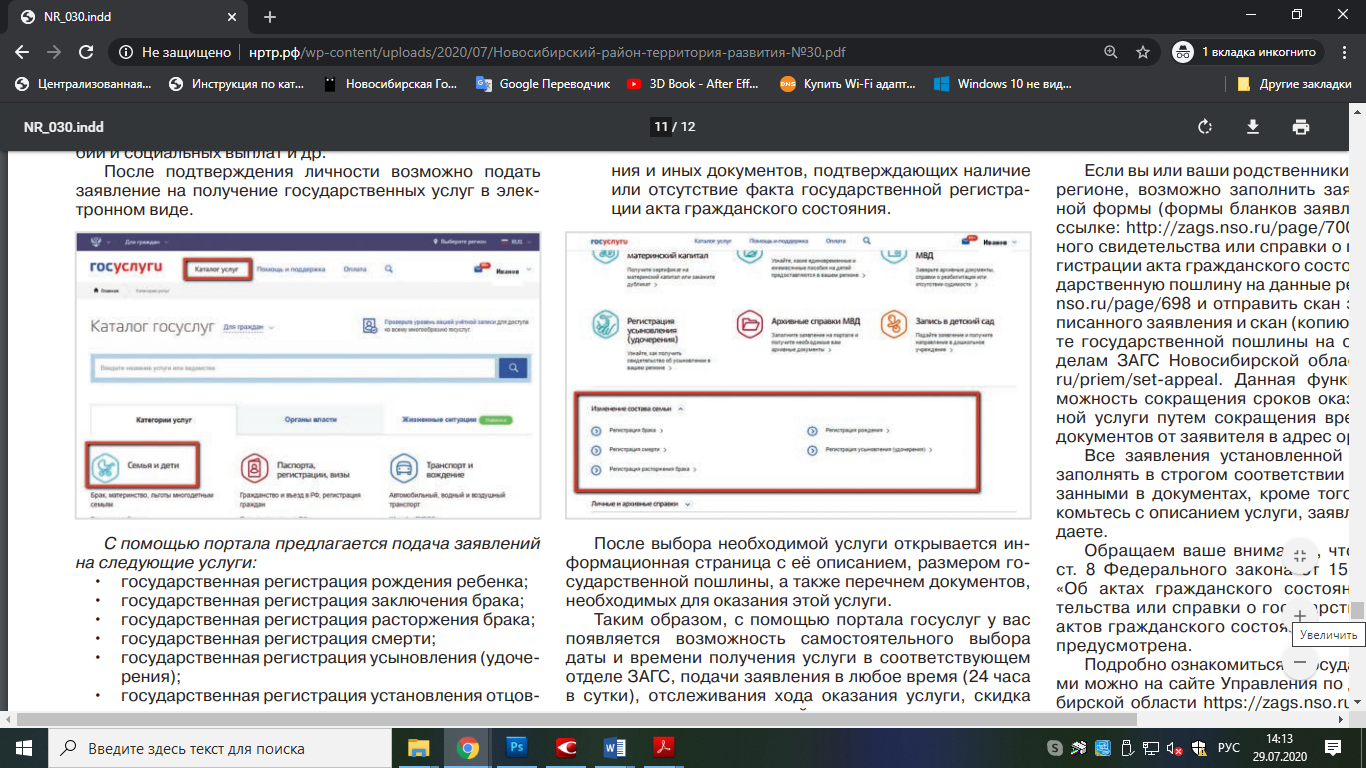 Заявление об оказании услуг по государственной регистрации актов гражданского состояния в электронном виде можно подать через портал госуслуг в любой отдел ЗАГС Новосибирской области. Для этого необходимо зарегистрироваться на портале госуслуг и подтвердить личность в одном из центров обслуживания пользователей, в том числе в отделах ЗАГС г. Новосибирска и Новосибирской области, администрации района или сельсовета, МФЦ, отделе пособий и социальных выплат и др. После подтверждения личности возможно подать заявление на получение государственных услуг в электронном виде. С помощью портала предлагается подача заявлений на следующие услуги:• государственная регистрация рождения ребенка; • государственная регистрация заключения брака; • государственная регистрация расторжения брака; • государственная регистрация смерти; • государственная регистрация усыновления (удочерения); • государственная регистрация установления отцовства; • получение повторного свидетельства о государственной регистрации акта гражданского состояния и иных документов, подтверждающих наличие или отсутствие факта государственной регистрации акта гражданского состояния. После выбора необходимой услуги открывается информационная страница с её описанием, размером государственной пошлины, а также перечнем документов, необходимых для оказания этой услуги.Таким образом, с помощью портала госуслуг у вас появляется возможность самостоятельного выбора даты и времени получения услуги в соответствующем отделе ЗАГС, подачи заявления в любое время (24 часа в сутки), отслеживания хода оказания услуги, скидка при оплате государственной пошлины на регистрацию заключения или расторжения брака, установления отцовства.Если вы или ваши родственники проживают в другом регионе, возможно заполнить заявление установленной формы (формы бланков заявлений размещены по ссылке: http://zags.nso.ru/page/700) на выдачу повторного свидетельства или справки о государственной регистрации акта гражданского состояния, оплатить государственную пошлину на данные реквизиты http://zags. nso.ru/page/698 и отправить скан заполненного и подписанного заявления и скан (копию) документа об оплате государственной пошлины на сайте управления по делам ЗАГС Новосибирской области https://zags.nso. ru/priem/set-appeal. Данная функция реализует возможность сокращения сроков оказания государственной услуги путем сокращения времени на пересылку документов от заявителя в адрес органа ЗАГС. Все заявления установленной формы необходимо заполнять в строгом соответствии со сведениями, указанными в документах, кроме того, обязательно ознакомьтесь с описанием услуги, заявление на которую подаете. Обращаем ваше внимание, что в соответствии со ст. 8 Федерального закона от 15.11.1997 № 143-ФЗ «Об актах гражданского состояния» выдача свидетельства или справки о государственной регистрации актов гражданского состояния в электронном виде не предусмотрена. Подробно ознакомиться с государственными услугами можно на сайте Управления по делам ЗАГС Новосибирской области https://zags.nso.ru/page/696 и по контактным телефонам отделов ЗАГС. Пресс-служба Управления по делам ЗАГСЭлектронные услуги ЗАГС – просто и удобно для вас. – Текст : непосредственный // Новосибирский район – территория развития. – 2020, № 30 (319) (29 июля). – С. 11